PHÒNG GIÁO  DỤC VÀ ĐÀO TẠO THỊ XÃ BUÔN HỒTRƯỜNG MẦM NON HOA HƯỚNG DƯƠNGKẾ HOẠCH NĂM HỌCCHỦ ĐỀTRƯỜNG TIỂU HỌC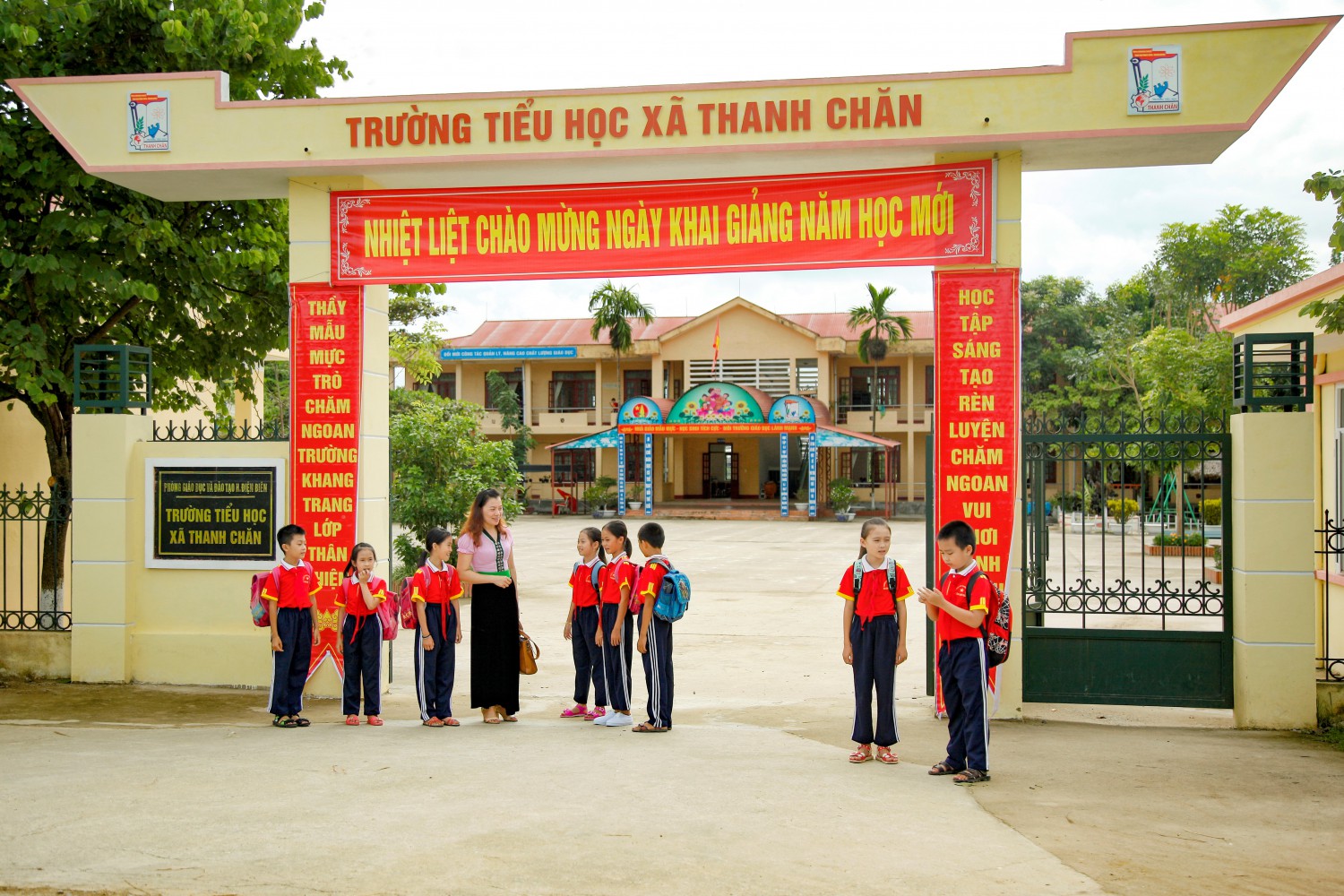 GIÁO VIÊN: HOÀNG THỊ HƯƠNG- LÊ THỊ THÚY LÀILỚP              :  LÁ1NĂM HỌC: 2022-2023MỤC TIÊU GIÁO DỤCCHỦ ĐỀ NHÁNH: TRƯỜNG TIỂU HỌCThực hiện từ ngày 8/5 đến ngày 12/5/2023KẾ HOẠCH CHĂM SÓC GIÁO DỤC TRẺ TRONG NGÀYCHỦ ĐỀ NHÁNH: TRƯỜNG TIỂU HỌCThứ 2 ngày 08 tháng 5 năm 2023I. ĐÓN TRẺ, TRÒ CHUYỆN, THỂ DỤC SÁNGII. HOẠT ĐỘNG NGOÀI TRỜI1.Mục đích yêu cầuKiến thức:-Trẻ biết tên trường, các khu vực trong trường tiểu học-Trẻ được thỏa mãn nhu cầu chơi ngoài trời với các loại nguyên vật liệu khác nhauKỹ năng:-Phát triển khả năng sáng tạo, kỹ năng chơi với các trò chơi vận động và dân gian-Phát triển khả năng hoạt động nhóm,chơi hợp tác theo nhóm và tuân thủ luật chơiGiáo dục-Trẻ biết tôn trọng những quy định trong khi  chơi không  chen lấn xô đẩy bạn và nhường nhịn bạn khi chơi, chia sẽ đồ chơi cùng bạn-Giáo dục trẻ  thích đi học biết trường tiểu học là nơi trẻ sẽ học lớp 12.Chuẩn bịCác đồ chơi như bóng, lon sữa, chong chóng, bánh xe, phấn, lá cây, cát nước, đồ chơi cà kheo, bolling, bóng, cầu tuột xích đu, phấn, lá cây, nước, dụng cụ đựng nước, cát, đá, sỏi, một số lá cây, hột hạt, hình ảnh về trường tiểu học3.Tiến trình tổ chứca.Hoạt động có chủ đích:*Quan sát không có chủ định(Tùy tình hình quan sát)*Quan sát có chủ định: Trẻ quan sát trường tiểu họcb. Trò chơi vận động:Thi xem ai nhanh hơn*Chuẩn bị: Sân tập bằng phẳng, vạch xuất phát, hoa*Cách chơi: Cô chia lớp thành2 đội và đứng hai hàng dọc và lần lượt thi nhau bật. Đội nào đổ bật nhanh hơn và đạt được nhiều hoa hơn là đội chiến thắngc. Trò chơi dân gian:lộn cầu vòng -Cô  mời trẻ nhắc cách chơi và luật chơi
- Cô nhắc lại cách chơi và luật chơi.Cô mời 2 trẻ lên chơi thử, cho cả lớp chơi cùng cô 3-4 lần. Nhận xét kết quả sau khi chơi4.Chơi tự do: cho trẻ chơi theo ý thích với đồ chơi cô chuẩn bị sẵn và đồ chơi trong sân trườngIII. HOẠT ĐỘNG CHUNGHOẠT ĐỘNG PHÁT TRIỂN THỂ CHẤTĐỀ TÀI: BẬT XA 45-50CM, BẬT LIÊN TỤC VÀO CÁC VÒNG1.Mục đích yêu cầuKiến thức:-Trẻ biết đi vòng tròn kết hợp các kiểu đi và chạy khác nhau, trẻ tập đúng bài tập phát triển chung. Hình thành cho trẻ vận độngbật xa 45-50cm và bật liên tục vào các vòng, biết đứng đúng tư thế chân trước chân sau  khi chuẩn bị bật, biết phối hợp các cơ tay, cơ chân khi thự hiện vận động cơ bảnKỹ năng:-Rèn luyện và củng cố kỹ năngbật, phối hợp chân tay nhịp nhàng khi chạy và giữ thăng bằng ném xa và bật xa-Phát triển khả năng nhanh nhẹn và sức mạnh của cơ tay, cơ chânGiáo dục-Giáo dục trẻ tính mạnh dạn và tự tin và hoàn thành bài tập của mình2. Chuẩn bị:-Đồ dùng: Sân tập bằng phẳng3. Phương pháp : Thực hành, làm mẫu, quan sát4. Tiến trình hoạt độngHoạt động 1: Khởi động-Vận động theo nhạc bài hát: Tạm biệt búp bê-Trò chuyện, giáo dục trẻ về chủ đề trường tiểu học của em-Giáo dục trẻ biết trường tiểu học là nơi tiếp đón trẻ vào học khi kết thúc chương trình học ở mầm non-Cho cháu đi vòng tròn kết hợp các kiểu đi và chạy khác nhauHoạt động 2: Trọng  độnga /Bài tập phát triển chungCho trẻ xếp đội hình ba hàng ngang -Động tác tay : Tay đưa ngang gập khuỷu tay-Động tác chân: Khuỵu gối tay đưa ra trước-Động tác bụng : Đứng cúi gập người về trước, tay chạm ngón chân-Động tác bật: Bật nhảy chân sáob/Vận động cơ bản: bật xa 45-50cm, bật liên tục vào các vòng* Bật xa 45-50 cm-Cho trẻ xếp đội hình hai hàng ngang-Cô  mời trẻ lên làm mẫu  và cô giải thích kỹ năng vận động-Cho cháu thực hiện cô quan sát sửa sai và động viên kịp thời-Cho cháu thi đua với nhau  * Bật liên tục vào các vòng-Cho trẻ xếp đội hình ba hàng dọc-Cô mời trẻ lên làm mẫu  và cô giải thích kỹ năng vận động-Cho cháu thực hiện cô quan sát sửa sai và động viên kịp thời-Cho cháu thi đua với nhau Hoạt động 3: Hồi tĩnh-Cho cháu đi hít thở nhẹ nhàngIV. HOẠT ĐỘNG GÓCV. VỆ SINH, ĂN TRƯA, NGỦ TRƯAVI. HOẠT ĐỘNG CHIỀU-Ôn bài cũ: Ôn lại vận động cơ bản buổi sáng đã học-Cho trẻ chơi trò chơi:thi xem ai nói đúng-Cho trẻ làm quen bài mới: Trường tiểu học-Dạy trẻ kỹ năng mới: mở cặp và gài cặp-Hoạt động tự do: mở nhạc cho trẻ tập thể dục nhịp điệu các bài hát trẻ thích và các bài hát về chủ đề trương tiểu họcVII. NHẬN XÉT TUYÊN DƯƠNG, BÌNH CỜ VÀ TRẢ TRẺVIII. NHẬN XÉT CUỐI NGÀY………………………………………………………………………………………………………………………………………………………………………………………………………………………………………………………………………………………………………………………………………………………………………………………………………………………………………………………………………………………………………………KẾ HOẠCH CHĂM SÓC GIÁO DỤC TRẺ TRONG NGÀYCHỦ ĐỀ NHÁNH: TRƯỜNG TIỂU HỌCThứ 3 ngày 09 tháng 5 năm 2023I. ĐÓN TRẺ, TRÒ CHUYỆN, THỂ DỤC SÁNGII. HOẠT ĐỘNG NGOÀI TRỜI1.Mục đích yêu cầuKiến thức-Trẻ biết tên gọi và đặc điểm của lớp họctrường tiểu học-Trẻ được thỏa mãn nhu cầu chơi ngoài trời với các loại nguyên vật liệu khác nhauKỹ năng-Phát triển khả năng sáng tạo, kỹ năng chơi với các trò chơi vận động và dân gian-Phát triển khả năng hoạt động nhóm,chơi hợp tác theo nhóm và tuân thủ luật chơiGiáo dục-Trẻ biết tôn trọng những quy định trong khi  chơi không  chen lấn xô đẩy bạn và nhường nhịn bạn khi chơi, chia sẽ đồ chơi cùng bạn-Giáo dục trẻ biết giữu gìn vệ sinh lớp học sạch sẽ và bảo vệ đồ dùng trong lớp học2.Chuẩn bịCác đồ chơi như bóng, lon sữa, chong chóng, bánh xe, phấn, lá cây, cát nước, đồ chơi cà kheo, bolling, bóng, cầu tuột xích đu, phấn, lá cây, nước, dụng cụ đựng nước, cát, đá, sỏi, một số lá cây, hột hạt, lớp học thực tế tại địa phương3.Tiến trình tổ chứca.Hoạt động có chủ đích:*Quan sát không có chủ định(Tùy tình hình quan sát)*Quan sát có chủ định: Trẻ quan sát lớp học của trường tiểu họcb. Trò chơi vận động: Tung bóng bằng tay *Chuẩn bị: Sân tập bằng phẳng, bóng nhỏ *Cách chơi: Cô chia lớp thành 2 đội các đội sẽ thi nhau lên tung bóng bằng tay thi với các anh chị trong trường tiểu họcc. Trò chơi dân gian: Kéo co -Cô  mời trẻ nhắc  giới cách chơi và luật chơi
- Cô nhắc lại cách chơi và luật chơi.Cô mời 2 trẻ lên chơi thử, cho cả lớp chơi cùng cô 3-4 lần. Nhận xét kết quả sau khi chơi4. Chơi tự do: cho trẻ chơi theo ý thích với đồ chơi cô chuẩn bị sẵn và đồ chơi trong sân trườngIII. HOẠT ĐỘNG CHUNGHOẠT ĐỘNG PHÁT TRIỂN NHẬN THỨCĐỀ TÀI: TRƯỜNG TIỂU HỌC1.Mục đích yêu cầuKiến thức- Trẻ biết tên gọi và các khu vực.. trong trường tiểu học mà trẻ được trải nghiệm thực tế tại địa phươngKỹ năng-Rèn luyện kỹ trả lời câu hỏi và chơi các trò chơi -Phát triển khả năng quan sát ghi nhớ chú ý có chủ định.Phát triển  khả năng dẫn dắt mô tả, kể lại và so sánh bằng ngôn ngữ mạch lạcGiáo dục- Giáo dục trẻ thích đi học, biết bảo vệ trường sạch sẽ và kính trọng lễ phép với thầy cô2.Chuẩn bị:-Không gian tổ chức: Trong lớp học-Đồ dùng: Các đồ dùng cần thiết để đi trải nghiệm thực tế3.Phương pháp : Quan sát và đàm thoại, trò chơi4.Tiến trình hoạt độngHoạt động1: Vận động theo nhạc bài hát: Tạm biệt búp bê-Trò chuyện dẫn dắt vào bài khi trẻ tới trường tiểu học (Mô hình)-Cô hướng dẫn trẻ xếp đội hình ngay ngắn khi vào trường tiểu học-Cô giáo dục trẻ biết giữ trật tự  khi tham gia trải nghiệm về trường tiểu họcHoạt động 2: Khám phá trường tiểu học-Cô đóng vai làm hướng dẫn mô hình tham quan trường tiểu học-Cô hỏi trẻ và gợi ý cho trẻ về đặc điểm của sân trường tiểu học(Sân rộng, nhiều cây xanh, cột cờ, ghế đá..)-Cô đưa trẻ quan sát phòng ban giám hiệu, phòng thư viện, phòng đa chức năng, lớp học-Cô giới thiệu tên gọi , đặc điểm, chức năng của từng phòng-Cô  chia trẻ thành 3 tổ,  mời trẻ quan sát đồ dùng học tập ở lớp 1 của anh chị trên hình ảnh máy tính- Giáo dục: phòng tránh các tai nạn thương tích do chạy nhảy giờ ra chơi, đi cầu thang, đi qua đường  ở trường tiểu học.Hoạt động 3:  Trò chơi-Trò chơi “Thi xem ai nói đúng”-Cách chơi: Cô cho trẻ ngồi thành 3 vòng tròn của 3 tổ và xem hình ảnh , trả lời câu hỏi của cô về trường tiểu học-Luật chơi: Đội nào lắc sắc xô trước là được quyền trả lời nếu trả lời đúng sẽ nhận phần thưởng, trả lời sai sẽ nhường quyền trả lời khác cho đội khác-Cho trẻ chơi 5 lần cô quan sát xử lý tình huống và nhận xét kết quả chơi-Trò chơi “Ai nhanh hơn”-Cách chơi: Cô cho trẻ ngồi thành 2 vòng tròn của 2 tổ nam và nữ và xem đồ dùng trường tiểu học , trả lời câu hỏi của cô về đồ dùng tiểu học-Luật chơi: hai đội sẽ chọn một người đại diện lên đánh tù tì để bật nhảy vào vòng tròn,  đi đánh tù tì thắng thì bật vào vòng trước, thua không được bật và về đích trước là giành quyền trả lời, nếu trẻ lời đúng thì được nhận đồ dùng đó và mang về tổ để thảo luận, sai thì  đội còn lại được trả lời-Cho trẻ chơi, quan sát xử lý tình huống và nhận xét kết quả chơi Trò chơi “cái gì biến mất”-Cách chơi: Cô cho trẻ ngồi đội hình chữ u và quan sát các đồ dùng và nhắm mắt lại cô mời trẻ khác cất đồ dùng tiểu học và cả lớp mở mắt ra đoán xem cái đồ dùng nào biến mất-Luật chơi: trẻ lời đúng thì được nhận thưởng, sai thì  phạt nhảy lò còKết thúc hoạt động :Cô cùng trẻ  thu dọn đồ dùngIV. HOẠT ĐỘNG GÓCV. VỆ SINH, ĂN TRƯA, NGỦ TRƯAVI. HOẠT ĐỘNG CHIỀUHOẠT ĐỘNG KỸ NĂNG SỐNGĐỀ TÀI: KỸ  NĂNG SỬ DỤNG, GIỮ GÌN SÁCH VỞ VÀ ĐỒ DÙNG HỌC TẬP1. Mục đích yêu cầuKiến thức:- Trẻ biết tên gọi, đặc điểm, công dụng của một số đồ dùng học tập của học sinh lớp 1: cặp sách, sách giáo khoa, vở, bút, bảng- Trẻ biết cách thao tác sử dụng một số đồ dùng như: cách dở sách, vở, cách cầm bút,...- Biết chơi trò chơi và chơi đúng luậtKỹ năng:- Rèn kỹ năng nhận biết, kỹ năng khéo léo của đôi tay khi thực hành sử dụng một số đồ dùng lớp 1- Rèn kỹ năng chú ý, ghi nhớ có chủ định- Rèn kỹ năng nói mạch lạc đủ câu cho trẻ, kỹ năng chơiGiáo dục:- Trẻ thích đi học lớp 1, thích các đồ dùng học tập và giữ gìn đồ dùng..- Trẻ có ý thức tốt trong học tập2.Chuẩn bị:- Giáo án tổ chức hoạt động. máy tính, máy chiếu  - 3 bảng lớn, 3 bút dạ, vòng thể dục, lô tô các hình ảnh về đồ dùng lớp 1 và lô tô hành vi đúng, sai khi sử dụng đồ dùng học tập- Mỗi trẻ 1 rổ đựng đồ dùng có cặp sách, sách, bút, phấn, bảng...- 3 hộp quà trong đó đựng: Cặp sách, sách giáo khoa,vở, bút, thước3. Phương pháp : -Quan sát  đàm thoại và trò chơi4. Tiến trình hoạt độngHoạt động 1: Ổn định, trò chuyện, giới thiệu bài-  Mở đầu buổi học hôm nay cô con mình cùng hát và vận động một bài hát nhé (Vận động theo nhạc bài hát: Tạm biệt búp bê thân yêu).+ Cô con mình vừa hát, vận động bài hát gì?+ Nội dung bài hát nói về điều gì?+ Đúng rồi nội dung bài hát nói về các bạn mẫu giáo 5 tuổi tạm biệt trường mầm non thân yêu để chuẩn bị vào lớp 1học đấy!- Vậy CM có biết lên lớp 1 sẽ có những đồ dùng học tập nào không?Hoạt động 2: Dạy trẻ kỹ năng sử dụng, giữ gìn sách vỡ và đồ dùng học tậpQuan sát sách giáo khoa ,vở và một số đồ dùng học tập- Con có nhận xét gì về quyển sách và vở này ?- Quyển sách,vở được làm bằng chất liệu gì?- Quyển sách ,vở và đồ dùng này dùng để làm gì?Kỹ năng sử dụng, giữ gìn sách vỡ và đồ dùng học tập( Cô mở video bạn bin không biết cách gữi gìn đồ dùng học tập )- Các con vừa được xem đoạn phim trong phim nói đến ai?- Bạn bin đã làm gì với đồ dùng học tập của mình?- Nếu là các con thì các con sẽ sử dụng đồ dùng học tập đó ntn?+ Để giúp các con biết cách sử dụng một số đồ dùng học tập thì Cm hãy nhẹ nhàng đi về chỗ và cùng cô thực hành nhé!- Đây là đồ dùng gì chúng mình vừa được học ?+ Khi sử dụng vở chúng mình sử dụng ntn?( 2-3 Trẻ trả lời)- Tay trái làm gì? Còn tay phải thì sao?+ Cô kđ lại: Tay trái gữi vở, tay phải dùng để dở từng trang, bên trong trang vở còn có các dòng kẻ ô ly, khi viết phải viết đúng dòng kẻ, viết từ trái sang phải, từ trên xuống dưới.( mời 2-3 trẻ thực hành)- Còn đây là gì nữa nhỉ: Sách thì các con sử dụng ntn?- Thế các con có biết khi đọc sách chúng mình cầm sách ntn không?+ Cô kết lại: Cũng như vở các con ngồi ngay ngắn, cầm hoặc để sách xuống bàn không để quá xa hoặc quá gần, tay phải lật từng trang bằng các đầu ngón tay, tay trái gữi sách, bên trong những trang sách có chữ, hình ảnh là các bài học mà các con sẽ học, khi đọc các con sẽ đọc từ trái qua phải từ trên xuống dưới hết trang này sang trang khác. ( mời 2-3 trẻ thực hành)- Cô có gì nữa đây? Khi cầm bút các con cầm bút bằng mấy đầu ngón tay? Cầm bằng tay nào?+Cô kđ lại: Cầm bút bằng 3 đầu ngón tay phải, ngón cái, ngón trỏ và ngón giữa, tại ngón giữa các con sẽ cầm vào giữa đốt 1, đặt bút sao cho ngón giữa ở dưới, ngón trỏ ở trên, ngón cái ở phái ngoài tiếp xúc ở 3 đầu ngón tay, lưu ý các ngón tay không đè lên nhau, cổ tay thẳng và khi cầm không gần quá hoặc xa quá, khi viết ngồi ngay ngắn- Cô còn có gì nữa đây? Khi sử dụng bảng các con sử dụng ntn?+ Cô khẳng định lại và cho cả lớp thực hành cách sử dụng bảng.- Còn đây là gì nhỉ?- Muốn để được sách, vở… vào cặp chúng mình phải làm gì?+Cô kđ lại: Muốn để được sách, vở, bút…vào cặp thì các con phải kéo ra. Khi kéo khóa CM kéo nhẹ nhàng, ngăn nhỏ thì để bút, thước, tẩy, còn ngăn to hơn thì đựng sách, vở…và hai quai dùng để đeo vào sau lưng đấy!( Cho mỗi trẻ một cái ba lô thực hiện thao tác mở ba lô đúc vở bút vào luôn cùng cô )- Các con sẽ làm gì để giữ gìn bảo vệ sách vở và đồ dùng của mình khi lên lớp 1?+ Cho trẻ xem video cáchgì để giữ gìn bảo vệ sách vở và đồ dùng của mình+ Nói lên hành vi đúng sai của giữ gìn bảo vệ sách vở và đồ dùng học tập=>Giáo dục trẻ giữ gìn đồ dùng: Các con ạ đây là những đồ dùng học tập của học sinh lớp 1 mà các con chuẩn bị được học vì vậy khi sử dụng các con phải giữ gìn đồ dùng ,không được vẽ bẩn ra cặp, sách vở, khi học xong các con phải sắp xếp đồ dùng ngăn nắp gọn gàng không để quăn sách, vở….Hoạt động 3: Trò chơi  TC1: “ Chọn nhanh, chọn đúng "- Cô giới thiệu tên trò chơi, cách chơi và luật chơi.+ Cách chơi: Cô chia cm làm 3 đôi chơi, phía trên mỗi đội có các hình ảnh về những đồ dùng học tập lớp 1 và không phải đồ dùng lớp 1. Nhiệm vụ của các đội khi tiếng nhạc bật lên bạn đầu hàng sẽ bật qua các vòng thể dục lên chọn một lô tô thuộc đồ dùng học tập lớp 1 và dán lên bảng. Khi bạn đầu tiên làm xong về lấy tay mình đập vào tay bạn tiếp theo để bạn tiếp theo thực hiện, cứ lần lượt từng bạn lên chơi đến hết bản nhạc. Kết thúc trò chơi đội nào dán được nhiều hình ảnh đúng thì đội đó chiến thắng.- Luật chơi: Khi nhảy bật qua các vòng thể dục mà bị chạm vòng thì bạn đó phải quay lại để bạn tiếp theo lên chơi. Mỗi lần lên chơi chỉ được chọn 1 hình ảnh,- Cô tổ chức cho trẻ chơi. Nhận xét trẻ sau khi chơiTrò chơi 2. Đội nào giỏi nhất:- Giới thiệu tên trò chơi- Hướng dẫn cách chơi: Ở trò chơi này cô cũng chia lớp mình thành 3 đội chơi. Trên bàn của mỗi đội có các hình ảnh về những hành vi đúng, sai khi sử dụng đồ dùng học tập lớp 1 nhiệm vụ của 3 đội là lấy bút khoanh tròn vào hình ảnh thể hiện hành vi đúng, gạch chéo hình ảnh thể hiện hành vi sai. Thời gian sẽ được tính bằng1 bản nhạc. Kết thúc trò chơi đội nào khoanh được nhiều hình ảnh đúng thì đội đó chiến thắng.- Tổ chức cho trẻ chơi.- Cô cùng trẻ kiểm tra, đánh giá kết quả, động viên, khuyến khích trẻ.* Kết thúc: Cô cho trẻ đọc bài thơ “ Bé vào lớp 1”VII. NHẬN XÉT TUYÊN DƯƠNG, BÌNH CỜ VÀ TRẢ TRẺVIII. NHẬN XÉT CUỐI NGÀY………………………………………………………………………………………………………………………………………………………………………………………………………………………………………………………………………………………………………………………………………………………………………………………………………………………………………………………………………………………………………………KẾ HOẠCH CHĂM SÓC GIÁO DỤC TRẺ TRONG NGÀYCHỦ ĐỀ NHÁNH: TRƯỜNG TIỂU HỌCThứ 4 ngày 10 tháng 5 năm 2023I.ĐÓN TRẺ, TRÒ CHUYỆN, THỂ DỤC SÁNGII. HOẠT ĐỘNG NGOÀI TRỜI1.Mục đích yêu cầuKiến thức-Trẻ biết về một số đặc điểm của phòng thư viện của trường tiểu học-Trẻ được thỏa mãn nhu cầu chơi ngoài trời với các loại nguyên vật liệu khác nhauKỹ năng-Phát triển khả năng sáng tạo, kỹ năng chơi với các trò chơi vận động và dân gian-Phát triển khả năng hoạt động nhóm,chơi hợp tác theo nhóm và tuân thủ luật chơiGiáo dục- Trẻ biết chờ đợi khi đến lượt mượn sách và biết bảo vệ sách, biết giữ trật tự khi vào phòng thư viện2.Chuẩn bịCác đồ chơi như bóng, lon sữa, chong chóng, bánh xe, phấn, lá cây, cát nước, đồ chơi cà kheo, bolling, bóng, cầu tuột xích đu...hình ảnh về phòng thư viện ở trường tiểu học3.Tiến trình buổi chơia.Hoạt động có chủ đích:*Quan sát không có chủ định(Tùy tình hình)*Quan sát có chủ định: Trẻ quan  sát phòng thư viện của trường tiểu họcb. Trò chơi vận động: Nhảy xaCô hướng dẫn cách chơi và luật chơi và cho trẻ chơi 4 lần theo cá nhân và nhóm thi đua với nhauc. Trò chơi dân gian:Bỏ giẻCô hỏi trẻ, mời  nhắc lại cách chơi và luật chơi-Cho trẻ chơi 3-4 lần4.Chơi tự do: cho trẻ chơi theo ý thích với đồ chơi cô chuẩn bị sẵn và đồ chơi trong sân trườngIII. HOẠT ĐỘNG CHUNGHOẠT ĐỘNG PHÁT TRIỂN THẪM MĨĐỀ TÀI: VẬN ĐỘNG BÀI HÁT “TẠM BIỆT BÚP BÊ”1.Mục đích yêu cầuKiến thức- Trẻ nhớ được tên bài hát, thuộc bài hát "tạm biệt búp bê" hát nhịp nhàng theo nhạc bài hát kết hợp minh họa cho bài hát  Kỹ năng- Trẻ hát đúng lời và đúng giai điệu bài hát, phối hợp các động tác chân tay minh họa cho bài hát thêm sinh động. - Trẻ nghe bài hát "Thương lắm thầy cô ơi". Trẻ hiểu được nội dung của bài hát được nghe.- Phát triển khả năng cảm thụ âm nhạc của trẻ. Tự tin, mạnh dạn trong các hoạt động biểu diễn.Giáo dục -Qua bài hát giáo dục trẻ thêm yêu trường tiểu học và thích đi học2. Chuẩn bị:-Không gian tổ chức: Trong lớp học-Đồ dùng:  máy hát. Băng nhạc - trống lắc3.Phương pháp : -Quan sát  đàm thoại và trò chơi4. Tiến trình hoạt độngHoạt động 1: Ổn định, trò chuyện, giới thiệu bài-Cô tạo tình huống cùng trẻ tham gia trò chơi: “Ai nhanh hơn”-Cách chơi: Cô cho trẻ ngồi thành 2 vòng tròn của 2 tổ nam và nữ và xem đồ dùng trường tiểu học , trả lời câu hỏi của cô về đồ dùng tiểu học-Luật chơi: hai đội sẽ chọn một người đại diện lên đánh tù tì để bật nhảy vào vòng tròn,  đi đánh tù tì thắng thì bật vào vòng trước, thua không được bật và về đích trước là giành quyền trả lời, nếu trẻ lời đúng thì được nhận đồ dùng đó và mang về tổ để thảo luận, sai thì  đội còn lại được trả lời-Trò chuyện, giáo dục trẻ về chủ đề đang thực hiện-Giáo dục trẻham thích được đi học tiểu học- Có một bài hát rất hay kể về các bạn nhở tạm biệt trường mầm non để vào học lớp 1. Cô và cả lớp cùng lắng nghe xem đó là bài hát gì nhé!.Hoạt động 2: Hát và vận động “tạm biệt búp bê” - Cô mở nhạc cho trẻ nghe và hát theo- Cả lớp vừa hát bài hát gì? Bài hát do nhạc sĩ nào sáng tác?- Bài hát thể hiện điều gì?- Bài hát này có giai điệu như thế nào?- Cô giới thiệu: Bài hát này có giai điệu vui tươi – dí dỏm, vì vậy khi hát các con nhớ thể hiện đúng sắc thái tình cảm của bài hát này nhé!- Cho trẻ hát một vài lượt- Cô giảng nội dung bài hát- Để cho bài hát này hay hơn khi hát chúng mình cần làm gì thể hiện hư thế nào?- Cho trẻ thể hiện một vài cách- Lựa chọn hình thức vận động kết hợp với bài hát?- Chúng mình quan sát cô vỗ trước vừa hát vừa vỗ theo tiết tấu và giải thích cách vỗ theo tiết tấu- Bây giờ cả lớp cùng hát thật hay và vỗ tay theo tiết tấu bài hát này nào!- Cô thấy cả lớp hát rất hay rồi. Bây giờ các tổ cùng thi đua xem tổ nào hát hay hơn nhé!- Cho trẻ hát theo các hình thức: Bạn trai, bạn gái- Cho trẻ hát theo nhóm, cá nhân trẻ hát.- Cô nhận xét và khen trẻ.- Cô cho cả lớp hát lại bài hát “Tạm biệt búp bê” kết hợp với múa minh họa theo bài hát- Cô giáo dục trẻ: thêm yêu trường mầm non và thích đi học ở trường tiểu họcHoạt động 3: Nghe hát: “Thương lắm thầy cô ơi”- Giới thiệu tên bài hát Thương lắm thầy cô ơi- Cô hát lần 1 và giảng nội dung bài hát- Cô mở nhạc cùng trẻ vận động minh họa theo bài hátHoạt động4: Trò chơi âm nhạc “Nghe âm thanh đoán tên nhạc cụ”- Cách chơi: Cô chia lớp thành 3 đội và dùng sắc xô lắc giành quyền trả lời khi cô gõ tiết tấu của nhạc cụ các đội sẽ đoán tên nhạc cụ- Luật chơi: Nếu đoán đúng thì đội chơi sẽ được nhận nhạc cụ đó- Chia đội và chơi- Cô nhận xét trẻ chơiHOẠT ĐỘNG PHÁT TRIỂN THẪM MĨĐỀ TÀI: VẼ VỀ TRƯỜNG TIỂU HỌC(MLMN)Mục đích yêu cầu:Kiến thức- Trẻ biết  phối hợp các nét vẽ , biết sắp xếp bố cục hợp lý, thể hiện độ xa gần vẽ về trường tiểu học theo sự tưởng tượng và sự sáng tạo của trẻKỹ năng- Rèn luyện kỹ năng ngồi, cầm viết, tô màu và  sử dụng phối hợp các kĩ năng vẽ về trường tiểu học- Phát triển óc tư duy, quan sát, trí tưởng tượng, sáng tạo và năng lực thẩm mĩ cho trẻ. Giáo dục- Trẻ có hứng thú, tích cực hoạt động tạo ra sản phẩm.-Qua bài vẽ giáo dục trẻ biết yêu trường tiểu học ham thích đi học, biết dọn dẹp vệ sinh sạch sẽ sau giờ hoạt động2.Chuẩn bị -Không gian tổ chức:Trong lớp học-Đồ dùng dạy học: Máy hát, xắc xô, tranh mẫu , bàn ghế, vở tạo hình, màu tô, âm nhạc, tivi..3.Phương pháp:- Quan sát và  đàm thoại luyện tập4.Tiến trình tổ chức hoạt động(Mọi lúc mọi nơi)IV. HOẠT ĐỘNG GÓCV. VỆ SINH, ĂN TRƯA, NGỦ TRƯAVI. HOẠT ĐỘNG CHIỀU-Ôn bài cũ: Ôn lại bài hát tạm biệt búp bê-Cho trẻ chơi trò chơi:truyền tin-Cho trẻ làm quen bài mới: nhận biết các ngày trong tuần-Dạy trẻ kỹ năng mới: Dạy trẻ kỹ năng sử dụng,giữ gìn sách vở và đồ dùng học tập-Hoạt động tự do: cho trẻ chơi tự do theo các gócVII. NHẬN XÉT TUYÊN DƯƠNG, BÌNH CỜ VÀ TRẢ TRẺVIII. NHẬN XÉT CUỐI NGÀY…………………………………………………………………………………………………………………………………………………………………….......…………………………………………………………………………………………………………………………………………………………………………………………………………………………………………………………………………………………………………………………………………KẾ HOẠCH CHĂM SÓC GIÁO DỤC TRẺ TRONG NGÀYCHỦ ĐỀ NHÁNH: TRƯỜNG TIỂU HỌCThứ 5 ngày 11 tháng 5 năm 2023I.ĐÓN TRẺ, TRÒ CHUYỆN, THỂ DỤC SÁNGII. HOẠT ĐỘNG NGOÀI TRỜI1.Mục đích yêu cầuKiến thức:-Trẻ biết sân trường có nhiều cây xanh, là nơi vui chơi, chào cờ là nơi tập thể dục của các học sinh trường tiểu học -Trẻ được thỏa mãn nhu cầu chơi ngoài trời với các loại nguyên vật liệu khác nhauKĩ năng:-Phát triển khả năng sáng tạo, kỹ năng chơi với các trò chơi vận động và dân gian-Phát triển khả năng hoạt động nhóm,chơi hợp tác theo nhóm và tuân thủ luật chơiGiáo dục-Trẻ biết khi ra sân chơi không bẻ cành không hái hoa không xả rác ở sân trường 2.Chuẩn bịCác đồ chơi như bóng, lon sữa, chong chóng, bánh xe, phấn, lá cây, cát nước, đồ chơi cà kheo, bolling, bóng, cầu tuột xích đu...hình ảnh của  sân trường tiểu học3.Tiến trình buổi chơia.Hoạt động có chủ đích:*Quan sát không có chủ định(Tùy tình hình)*Quan sát có chủ định: Trẻ quan sát một số hình ảnh về sân trường tiểu họcb. Trò chơi vận động: Đá bóngCô hỏi trẻ, mời  nhắc lại cách chơi và luật chơi-Cho trẻ chơi 3-4 lầnCô quan sát và động viên và xử lý tình huống và nhận xét kết quả chơic. Trò chơi dân gian: rồng rắn lên mâyCô hỏi trẻ, mời  nhắc lại cách chơi và luật chơi-Cho trẻ chơi 3-4 lần4.Chơi tự do: cho trẻ chơi theo ý thích với đồ chơi cô chuẩn bị sẵn và đồ chơi trong sân trườngIII. HOẠT ĐỘNG CHUNGHOẠT ĐỘNG PHÁT TRIỂN NHẬN THỨCĐỀ TÀI: NHẬN BIẾT THỨ TỰ CÁC NGÀY TRONG TUẦN1.Mục đích yêu cầuKiến thức:- Trẻ nhận biết và gọi tên các ngày trong tuần.Biết một tuần có 7 ngày. Mỗi ngày có màu sắc khác nhau.Ngày thứ bảy, chủ nhật có màu đỏ.- Trong tuần có 5 ngày trẻ đi học(từ thứ 2 - thứ 6) và được nghỉ 2 ngày.- Trẻ phân biệt được ngày hôm qua, ngày hôm nay, ngày mai. - Trẻ biết các hoạt động của ngày hôm qua là do trẻ nhớ lại, các hoạt động của ngày mai chỉ là dự định .- Trẻ thấy được đặc điểm của các tờ lịch: các con số tăng dần, màu sắc của các tờ lịch trong tuần.Kĩ năng:- Trẻ biết sắp xếp theo dúng thứ tự các ngày trong tuần- Biết sắp xếp theo thứ tự ngày hôm qua, ngày hôm nay, ngày mai- 90 - 95% trẻ nhận biết được thứ tự các ngày trong tuầnGiáo dục- Trẻ yêu thích môn học- Biết yêu quí mọi người xung quanh2. Chuẩn bị:-Hình ảnh về các thứ trong tuần. Hình ảnh về các giờ học của trẻ. Bộ phim về  thứ tự thời gian trong ngày.Máy tính, tờ lịch, tờ bìa3. Phương pháp : Quan sát và trò chơi, đàm thoại4. Tiến trình hoạt độngHoạt động 1: Ổn định, trò chuyện, giới thiệu bài- Hát “tạm biệt búp bê”trò chuyện với trẻ về nội dung bài hát ( Giáo dục trẻ yêu thêm yêu thích vào lớp 1)- Chào mừng các bạn đến với chương trình “ ô cửa bí mật”. Đến với chương trình hôm nay, tôi xin giới thiệu có 3 đội chơi đến từ lớp mẫu giáo 5-6 Tuổi trường MN Hoa Hướng Dương : Tổ 1, Tổ 2, Tổ 3 . Và chủ đề của chương trình hôm này là “Khám phá thời gian”Hoạt động 2: Nhận biết các thứ trong tuầnÔn bài cũ: Ôn cách nhận biết thời gian trong ngày- Các đội đã sẵn sàng tham gia cuộc thi chưa?Vậy xin mời các đội đến với phần thi đầu tiên của chương trình được mang tên “Chung sức”.Để hiểu rõ về phần thi này đội hãy chú ý lắng nghe cô nói cách chơi nhé:- Cách chơi:Trên này cô có rất nhiều các hình ảnh nói về thời gian trong ngày và nhiệm vụ của các đội phải  bật nhảy qua các hộp và sắp xếp thời  gian trong ngày theo đúng trình tự sáng, trưa, chiều, tối. Đội nào xếp sai hoặc xếp không đúng trình tự thi đội đó không được nhận phần thưởng là tờ lịch tường.Các bạn đã rõ cách chơi chưa?-Phần thi “Chung sức” bắt đầu ( Trẻ chơi trên nền nhạc bài hát “tạm biệt búp bê”)-Kết thúc cô cho trẻ nói về trình tự bức tranh của mình sau đó cô và các bạn kiểm tra tranh.Bài mới: Nhận biết các thứ trong tuần - Vừa rồi các đội đã tìm hiểu về thời gian trong ngày qua phần thi “Chung sức” rất tốt . Còn tìm hiểu về thứ tự các ngày trong hiểu”thì sao nhỉ? Để biết các đội tìm hiểu có tốt không cô xin mời 3 đội đến với phần thi tiếp theo có tên gọi “Mình cùng tìm hiểu”.Để phần thi này được sôi nổi hơn cô xin mơì các đội hãy lại đây cùng hát với cô bài hát “ Cả tuần đều ngoan” nào:- Các con vừa hát bài hát nói về thứ mấy?- Thứ hai là ngày gì trong tuần?- Và trên bảng cô có tờ lịch thứ hai.Các đội có nhận xét  gì về tờ lịch thứ hai?( Các đội cùng lấy tờ lịch thứ hai ra trước mặt)( Các số bên trên chỉ ngày dương, các số bên dưới chỉ ngày âm ) ở giữa tờ giấy có từ “Thứ hai”.- Sau ngày thứ hai là ngày thứ mấy? Tờ lịch thứ ba của cô có đặc điểm gì? Thứ ba chúng mình học gì?  - Các bạn hãy lấy tờ lịch thứ tư xếp ra trước mặt: tờ lịch thứ tư có đặc điểm gì?- Sau thứ tư là thứ mấy? Các đội có  nhận xét gì về tờ lịch thứ tư?- Hãy lấy tờ lịch “ thứ năm” xếp ra trước mặt? Các đội có nhận xét gì về tờ lịch thứ năm? thứ năm chúng mình học gì?- Sau thứ năm là thứ mấy? Các bạn có nhận xét gì về tờ lịch “ thứ sáu” ? Thứ sáu các bạn tham gia vào hoạt động gì?- Còn đây là tờ lịch của ngày thứ bảy, chủ nhật. Các đội thấy tờ lịch của ngày thứ bẩy, chủ nhật có gì đặc biệt?- Tờ lịch có màu đỏ.- Các con có biết tại sao tờ lịch này lại có màu khác so với những tờ lịch khác không?- Bởi vì ngày thứ bảy và chủ nhật là ngày nghỉ của mọi người và cũng là ngày cuối tuần đấy các con ạ.- Sau khi tìm hiểu về các thứ trong tuần thì các đội có nhận xét gì về các thứ trong tuần?- Đúng rồi một tuần thì có bẩy ngày, các ngày trong tuần thì có màu sắc khác nhau, thứ tự các ngày trong tuần tăng dần và ngày thứ bẩy, chủ nhật thì có màu đỏ.- Vậy thì một tuần có mấy ngày?- Các con đi học vào ngày thứ mấy?- Vậy là một tuần chúng mình học mấy ngày? (các con hãy xếp những ngày đi học xuống dưới ).-Cô cùng trẻ đếm ngày đi học và kiểm tra- Một tuần chúng mình được nghỉ mấy ngày? những ngày này là thứ mấy?(cô cùng trẻ kiểm tra)( Một tuần chúng mình đi học 5 ngày, thứ bẩy, chủ nhật lịch đỏ nghỉ và sau 2 ngày nghỉ lại đi học bắt đầu là thứ hai )- Vậy cô đố các đội biết hôm nay là thứ mấy?- Hôm qua là thứ mấy? Hôm qua các con làm những công việc gì?- Thế ngày mai là thứ mấy? ngày mai con làm gì? Những công việc này con đã làm vào ngày hôm nay chưa?- Các con ạ các con kể được những công việc mà các con làm được trong ngày hôm qua là do các con đã nhớ và nói lại còn những công việc mà các con nói vào ngay mai thì đó chỉ là những dự định của chúng mình những dự định này sẽ được các bạn thực hiện khi qua hết ngày hôm nay và tối đến các bạn đi ngủ, sáng mai thức dậy là các bạn sẽ thực hiện được dự định của mình rồi đấy- Vậy chúng mình thấy thời gian có đáng quí không?- Vì thời gian đáng quí như vậy lên khi chúng mình đã dự định làm công việc gì thì chúng mình hãy làm ngay và đừng để lâu nếu để lâu là chúng mình đã lãng phí thời gian một cách vô ích rồi đấy. Thế chúng mình có đồng ý hứa với cô là sẽ tiết kiệm thời gian và không để thời gian trôi đi một  cách lãng phí không?- Vậy là cô cùng các đội đã tìm hiểu xong về các thứ trong tuần rồi.Các đội thấy các thứ trong tuần  có hấp dẫn không?( Các con ạ : trong 1 tháng có 30 ngày, thứ tự các ngày tăng dần và hết ngày 30 lại quay lại ngày mồng 1 của tháng sau, 1 tuần có 7 ngày, thứ tự các ngày trong tuần tăng dần và hết chủ nhật lịch đỏ lại bắt đầu là thứ hai )*Luyện tập: cô cho trẻ chia thành 2 vòng tròn hai đội nam và nữ  cử một bạn bò thật nhanh lên chọn món quà của cô ai bò nhanh hơn được chọn trướcvà xếp các tờ lịch theo thức tự các ngày và đọc tên các thứ trong ngày và thán, ngày của thángHoạt động3: Trò chơi- Vừa rồi các đội đã tìm hiểu về thứ tự các ngày trong tuần qua phần thi “mình cùng tìm hiểu” rất tốt . mời 3 đội chơi thi tiếp phần thi “ Ai giỏi hơn” nhé!Trò chơi 1: Thi xem ai chọn đúngCách chơi: Cô cho 2 trẻ của 2 đội lên và chạy thật nhanh qua chướng ngại vật lên ném trúng đích vào ngày, thứ ngày  cô nóiLuật chơi: Ai thực hiện đúng thì đượ nhận phần thưởng, sai thì phạt nhảy lò còTrò chơi 2: Thi xem ai nói đúngCách chơi: cô cho trẻ nhắm mắt và mời 1 trẻ lên chọn một tờ lịch giấu đi và cả lớp đoán thứ mấy , ngày mấy biến mấtKết thúc hoạt động:  nhận xét kết quả chơi và tuyên bố đội thắng cuộc và trao phần thưởng.IV. HOẠT ĐỘNG GÓCV. VỆ SINH, ĂN TRƯA, NGỦ TRƯAVI. HOẠT ĐỘNG CHIỀU-Ôn bài cũ: nhận biết thứ tự các ngày trong tuần-Cho trẻ chơi trò chơi :Thi xem ai nói đúng-Cho trẻ làm quen bài mới: Làm quen chữ cái v,r-Dạy trẻ kỹ năng mới: Dạy trẻ kỹ năng sử dụng, giữ gìn sách vở và đồ dùng học tập-Hoạt động tự do: mở nhạc cho trẻ tập thể dục nhịp điệu các bài hát trẻ thích và các bài hát về chủ đềVII. NHẬN XÉT TUYÊN DƯƠNG, BÌNH CỜ VÀ TRẢ TRẺVIII. NHẬN XÉT CUỐI NGÀY	…………………………………………………………………………………….…………………………………………………………………………………….…………………………………………………………………………………….…………………………………………………………………………………….……………………………………………………………………………………………………………………………………………………………………………………………………………………………………………………………………………………………………………………………………………………KẾ HOẠCH CHĂM SÓC GIÁO DỤC TRẺ TRONG NGÀYCHỦ ĐỀ NHÁNH: TRƯỜNG TIỂU HỌCThứ 6 ngày 12 tháng 5 năm 2023I. ĐÓN TRẺ, TRÒ CHUYỆN, THỂ DỤC SÁNGII. HOẠT ĐỘNG NGOÀI TRỜI1.Mục đích yêu cầuKiến thức-Trẻ quan sát cột cờ, biết cột cờ là một biểu tượng thiên liêng của tổ quốc là nơi các bạn học sinh ngồi trước cờ trong các buổi chào cờ trong ngày lễ...-Trẻ được thỏa mãn nhu cầu chơi ngoài trời với các loại nguyên vật liệu khác nhauKỹ năng-Phát triển khả năng sáng tạo, kỹ năng chơi với các trò chơi vận động và dân gian-Phát triển khả năng hoạt động nhóm,chơi hợp tác theo nhóm và tuân thủ luật chơiGiáo dục-Trẻ biết phải trang nghiêm khi ngồi trước cột cờ2.Chuẩn bịCác đồ chơi như bóng, lon sữa, chong chóng, bánh xe, phấn, lá cây, cát nước, đồ chơi cà kheo, bolling, bóng, cầu tuột xích đu...hình ảnh cột cờ ở sân trường tiểu học3.Tiến trình buổi chơia.Hoạt động có chủ đích:*Quan sát không có chủ định(Tùy tình hình)*Quan sát có chủ định: Trẻ quan sát nhà cột cờ ở sân trường tiểu họcb. Trò chơi vận động: Đá cầuCô hỏi trẻ, mời  nhắc lại cách chơi và luật chơi-Cho trẻ chơi 3-4 lầnCô quan sát và động viên và xử lý tình huống và nhận xét kết quả chơic. Trò chơi dân gian: chồng nụ chồng hoaCô hỏi trẻ, mời  nhắc lại cách chơi và luật chơi-Cho trẻ chơi 3-4 lần4.Chơi tự do: cho trẻ chơi theo ý thích với đồ chơi cô chuẩn bị sẵn và đồ chơi trong sân trườngIII. HOẠT ĐỘNG CHUNGHOẠT ĐỘNG PHÁT TRIỂN NGÔN NGỮĐỀ TÀI: LÀM QUEN CHỮ CÁI V,R1.Mục đích yêu cầuKiến thức- Trẻ nhận biết đặc điểm của các chữ cái v,r.Nhận biết được cấu tạo của 2 chữ cái.Biết điểm giống và khác nhau của 2 chữ cái.- Nhận biết  chữ cái thông qua các trò chơi. Hiểu được luật chơi của các trò chơiKỹ năng- Phát âm đúng v,r. Diễn tả được đặc điểm của chữ cái v,r- Củng cố kỹ năng nói đúng ngữ pháp cho trẻ- Phát triển sự khéo léo giữa tay, chân và mắt- Phát triển cho trẻ nhanh, khéo, mạnh dạn qua các trò chơiGiáo dục- Biết đoàn kết, chia sẻ với bạn khi tham gia chơi trò chơi, biết hoàn thành nhiệm vụ cô giao khi học-Thích làm quen với môi trường mới“Trường tiểu học”2. Chuẩn bị:-Không gian tổ chức: Trong lớp học-Đồ dùng:  máy tính, ti vi...thẻ chữ v,r-Tranh có chứa từ ” Trường Tiểu học, quyển vở, viên phấn, cái trống, tranh truyện…-Nét chữ rời, bảng chữ cái r,v, hoàn chỉnh, hồ dán, 6 vòng để chơi trò chơi-Đĩa: Nhạc không lời- Đĩa Bài hát “Em yêu trường em, Tạm biệt Búp bê”3. Phương pháp : Quan sát và trò chơi, đàm thoại4. Tiến trình hoạt độngHoạt động 1: Ổn định, trò chuyện, giới thiệu bài- Cho trẻ hát bài “Tạm biệt Búp bê”- Cô cùng trẻ trò truyện về trường tiểu học về đồ dùng học tập của học sinh tiểu học.Hoạt động 2: Làm quen với chữ cái v,r*Cho trẻ làm quen với chữ cái r-Cô đưa tranh “Quyển vở” trò truyện về đồ dùng học tập của học sinh cấp 1- Cho trẻ đọc từ “Quyển vở” dưới tranh 2 lần-Trong từ “Quyển vở”có mấy chữ cái?- Cho trẻ đếm-Cô ghép thẻ chữ rời cho trẻ đọc 2 lần-Cho trẻ lên tìm chữ cái đã học- Còn lại chữ v-Bạn nào đã biết tên chữ cái này đọc cho cô và cả lớp nghe.-Cô thay thẻ chữ v to và giới thiệu chữ cái v- Cô phát âm lần 1- Lần 2 cô dạy cách phát âm: Khi phát âm phát hơi kết hợp với miệng mở ra- Cho cả lớp đọc 2 lần-Tổ đọc- Cá nhân đọc- Cô hỏi chữ v giống chữ gì?– Con có thích chữ v không? vì sao?–  Cho trẻ thảo luận về cấu tạo của chữ v=> Chữ v gồm nét xiên trái kết hợp với nét xiên phải tạo thành.-> Cô giới thiệu các kiểu chữ v viết hoa, in hoa, viết thường mà trẻ sẽ được làm quen trong vở tập tô.*Cho trẻ làm quen với chữ cái r– Cô đưa tranh có chứa từ “Trường tiểu học” cho trẻ quan sát trò truyện về bức tranh– Cho trẻ đọc từ “Trường Tiểu học” dưới tranh 2 lần– Hỏi trẻ trong tiếng “trường” có mấy chữ cái, tiếng “học” có mấy chữ cái, cho trẻ đếm.– Cô ghép từ “Trường Tiểu học“ bằng thẻ chữ rời cho trẻ đọc 2 lần.– Cho trẻ tìm chữ cái đã học– Còn lại chữ r–Bạn nào đã biết tên chữ cái này đọc cho cô và cả lớp nghe.– Cô thay thẻ chữ r to và giới thiệu chữ cái r– Cô phát âm lần 1– Lần 2 cô dạy cách phát âm: chữ r khi phát âm thì phải cong lưỡi– Cho cả lớp đọc 2 lần– Tổ đọc– Cá nhân đọc– Hỏi trẻ chữ r giống cái gì?– Cho trẻ thảo luận nhóm về cấu tạo của chữ r=> Chữ r gồm một nét sổ thẳng bên phải và một nét móc ngắn bên trái.-> Cô giới thiệu chữ r in thường, chữ r viết hoa, chữ r viết thường mà sau này trẻ sẽ được tiếp xúc* So sánh:+ Giống nhau:Có hai nét+ Khác nhau:– Phát âm khác nhau– Chữ r có 1 nét sổ thẳng và một nét móc ngắn– Chữ v có  nét xiên phải và nét xiên trái kết hợp với nhau.– Cho trẻ đọc lại 1 lần.Hoạt động 3:Trò chơiTrò chơi 1:  xúc sắc chữ cáiCách chơi: Cô cho 2trẻ  của 2 đội đánh tù tì và ai thắng thì được ném cụ xúc sắc có chữ cái v, r và  cả lớp phát âm  đúng chữ cái v,rTrò chơi 2:  “Ai khoanh đúng”-Cách chơi: Cô chia lớp thành 3 đội thành 3 vòng mổi đội cử một bạn lên thi bật vào vòng tròn và ai bật nhanh hơn được quyền chọn đồ chơi trước về cho độ mình tìm và khoanh chữ cái v, r cô yêu cầu-Luật chơi: đội nào khoanh nhiều và phát âm chữ cái đội đã khoanh  và đúng yêu cầu là đội thắng cuộcTrò chơi động 3: “Thi xem tổ nào nhanh”-Cách chơi: Cô chia lớp làm hai tổ trai và gái cắt dán chữ cái v, r-Lần 1 tìm và dán chữ cái v- Lần 2 tìm và dán đúng chữ r- Luật chơi:– Trẻ mỗi lần lên chỉ được nhặt và dán một chữ cái, khi xuống trẻ khác mới được lên. Tổ nào dán đúng và được nhiều tổ đó thắng cuộc.Kết thúc hoạt động: Cô cùng trẻ hát bài “Em yêu trường em” HOẠT ĐỘNG PHÁT TRIỂN NGÔN NGỮTHƠ:  BÉ VÀO LỚP MỘT1. Mục đích yêu cầuKiến thức- Trẻ nhớ tên bài thơ “Bé vào lớp Một” tác giả Đinh Dũng Toản- Trẻ  hiểu nội dung bài thơ: Ngày Bé vào lớp một, ba má bé đưa đến trường được gặp cô giáo mới, bạn mới,t rường mới. Bé đến trường tiểu học với niềm vui háo hức, bé cảm thấy rất vui và yêu thích được đến lớp . Kỹ năng- Trẻ đọc thuộc và diễn cảm bài thơ: Bé vào lớp Một- Ngắt nghỉ đúng nhịp, nhấn giọng và các từ: Bé dậy sớm, chao ôi thích thích là cái gì, thế này, đông ơi….Giáo dục- Trẻ hứng thú học bài, thực hiện các yêu cầu của cô- Thông qua bài thơ trẻ biết về lớp một, mong muốn được đi học ở trường tiểu học.II. Chuẩn bị-  Giáo án điện tử- Cô thuộc thơ, đọc diễn cảm bài thơ- Hệ thống câu hỏi- Nhạc bài hát: “Tạm biệt búp bê” và “Cháu vẫn nhớ trường Mầm non”3.Phương pháp : Quan sát và trò chơi, đàm thoại4. Tiến trình hoạt động( mlmn)IV. HOẠT ĐỘNG GÓCV. VỆ SINH, ĂN TRƯA, NGỦ TRƯAVI. HOẠT ĐỘNG CHIỀU-Ôn bài cũ: làm quen chữ cái v, r-Cho trẻ chơi trò chơi:thi xem ai nói đúng-Cho trẻ làm quen bài mới: Đồ dùng học tập lớp 1-Dạy trẻ kỹ năng mới:  Dạy trẻ kỹ năng sử dụng,giữ gìn sách vở và đồ dùng học tập-Hoạt động tự do: mở nhạc cho trẻ tập thể dục nhịp điệu các bài hát trẻ thích và các bài hát về chủ đềVII. NHẬN XÉT TUYÊN DƯƠNG, BÌNH CỜ VÀ TRẢ TRẺVIII. NHẬN XÉT CUỐI NGÀY	…………………………………………………………………………………….…………………………………………………………………………………….…………………………………………………………………………………….…………………………………………………………………………………….………………………………………………………………………………………………………………………………………………………………………………………………………………………………………………………………MỤC TIÊU GIÁO DỤCCHỦ ĐỀ NHÁNH: MỘT SỐ ĐỒ DÙNG LỚP MỘTThực hiện từ ngày: 15/5 đến ngày 19/5/2023		KẾ HOẠCH CHĂM SÓC GIÁO DỤC TRẺ TRONG NGÀYCHỦ ĐỀ NHÁNH: MỘT SỐ ĐỒ DÙNG LỚP 1Thứ 2 ngày 15 tháng 5 năm 2023I.ĐÓN TRẺ, TRÒ CHUYỆN, THỂ DỤC SÁNGII. HOẠT ĐỘNG NGOÀI TRỜI1.Mục đích yêu cầuKiến thức-Trẻ biết tên gọi và công dụng, đặc điểm của một số đồ dùng lớp 1-Trẻ được thỏa mãn nhu cầu chơi ngoài trời với các loại nguyên vật liệu khác nhauKỹ năng-Phát triển khả năng sáng tạo, kỹ năng chơi với các trò chơi vận động và dân gian-Phát triển khả năng hoạt động nhóm,chơi hợp tác theo nhóm và tuân thủ luật chơiGiáo dục-Trẻ biết tôn trọng những quy định trong khi  chơi không  chen lấn xô đẩy bạn và nhường nhịn bạn khi chơi, chia sẽ đồ chơi cùng bạn-Giáo dục trẻ biết bảo vệ một số đồ dùng lớp 1 khi sử dụng2.Chuẩn bịCác đồ chơi như bóng, lon sữa, chong chóng, bánh xe, phấn, lá cây, cát nước, đồ chơi cà kheo, bolling, bóng, cầu tuột xích đu, phấn, lá cây, nước, dụng cụ đựng nước, cát, đá, sỏi, một số lá cây, hột hạt, một số đồ dùng lớp13.Tiến trình tổ chứca.Hoạt động có chủ đích:*Quan sát không có chủ định(Tùy tình hình quan sát)*Quan sát có chủ định: Trẻ quan sát một số đồ dùng lớp1b. Trò chơi vận động:Thi xem ai nhanh hơn*Chuẩn bị: Sân tập bằng phẳng, vạch xuất phát, hoa*Cách chơi: Cô chia lớp thành 2 đội và đứng hai hàng dọc và lần lượt thi nhau lên chọn đồ dùng lớp một. Đội nào chọn và chuyền đúng và nhiều hơn  nhanh hơn  là đội chiến thắngc. Trò chơi dân gian:lộn cầu vòng Cô  mời trẻ nhắc  cách chơi và luật chơi
- Cô nhắc lại cách chơi và luật chơi.Cô mời 2 trẻ lên chơi thử, cho cả lớp chơi cùng cô 3-4 lần. Nhận xét kết quả sau khi chơi4.Chơi tự do: cho trẻ chơi theo ý thích với đồ chơi cô chuẩn bị sẵn và đồ chơi trong sân trườngIII. HOẠT ĐỘNG CHUNGHOẠT ĐỘNG PHÁT TRIỂN THỂ CHẤTĐỀ TÀI: BẬT LIÊN TỤC VÀO CÁC VÒNG VÀ BẬT TÁCH KHÉP CHÂN1.Mục đích yêu cầuKiến thức-Trẻ biết đi vòng tròn kết hợp các kiểu đi và chạy khác nhau, trẻ tập đúng bài tập phát triển chung. Hình thành cho trẻ vận động bật liên tục vào các vòng,bật tách khép chân, biết phối hợp các cơ tay, cơ chân khi thự hiện vận động cơ bảnKỹ năng-Rèn luyện và củng cố kỹ năngbật, phối hợp chân tay nhịp nhàng khi chạy và giữ thăng bật -Phát triển khả năng nhanh nhẹn và sức mạnh của cơ tay, cơ chânGiáo dục-Giáo dục trẻ tính mạnh dạn và tự tin và hoàn thành bài tập của mình2. Chuẩn bị:-Đồ dùng: Sân tập bằng phẳng, vòng3.Phương pháp: Thực hành, làm mẫu, luyện tập4. Tiến trình hoạt độngHoạt động 1: Khởi động-Vận động theo nhạc bài hát: Tạm biệt búp bê-Trò chuyện, giáo dục trẻ về chủ đề trường tiểu học của em-Giáo dục trẻ biết trường tiểu học là nơi tiếp đón trẻ vào học khi kết thúc chương trình học ở mầm non-Cho cháu đi vòng tròn kết hợp các kiểu đi và chạy khác nhauHoạt động 2: Trọng  độnga /Bài tập phát triển chungCho trẻ xếp đội hình ba hàng ngang -Động tác tay : Tay đưa ngang gập khuỷu tay-Động tác chân: Khuỵu gối tay đưa ra trước-Động tác bụng : Đứng cúi gập người về trước, tay chạm ngón chân-Động tác bật: Bật nhảy chân sáob/Vận động cơ bản: bật liên tục vào các vòngbật tách khép chân* Bật liên tục vào các vòng-Cho trẻ xếp đội hình hai hàng ngang-Cô làm mẫu kết hợp giải thích kỹ năng vận động: -Cho cháu thực hiện cô quan sát sửa sai và động viên kịp thời-Cho cháu thi đua với nhau  * Bật tách khép chân-Cho trẻ xếp đội hình ba hàng dọc-Cô làm mẫu kết hợp giải thích kỹ năng vận động-Cho cháu thực hiện cô quan sát sửa sai và động viên kịp thời-Cho cháu thi đua với nhau Hoạt động 3: Hồi tĩnh-Cho cháu đi hít thở nhẹ nhàngIV. HOẠT ĐỘNG GÓCV. VỆ SINH, ĂN TRƯA, NGỦ TRƯAVI. HOẠT ĐỘNG CHIỀU-Ôn bài cũ: Ôn lại vận động cơ bản buổi sáng đã học-Cho trẻ chơi trò chơi: thi xem ai nói đúng-Cho trẻ làm quen bài mới: Một số đồ dùng lớp -Dạy trẻ kỹ năng mới: : Dạy trẻ kỹ năng sử dụng,giữ gìn sách vở và đồ dùng học tập-Hoạt động tự do: mở nhạc cho trẻ tập thể dục nhịp điệu các bài hát trẻ thích và các bài hát về chủ đề trương tiểu họcVII. NHẬN XÉT TUYÊN DƯƠNG, BÌNH CỜ VÀ TRẢ TRẺVIII. NHẬN XÉT CUỐI NGÀY…………………………………………………………………………………….…………………………………………………………………………………….…………………………………………………………………………………….…………………………………………………………………………………….………………………………………………………………………………………………………………………………………………………………………………………………………………………………………………………………KẾ HOẠCH CHĂM SÓC GIÁO DỤC TRẺ TRONG NGÀYCHỦ ĐỀ NHÁNH: MỘT SỐ ĐỒ DÙNG LỚP 1Thứ 3 ngày 16 tháng 5 năm 2023I.ĐÓN TRẺ , TRÒ CHUYỆN, THỂ DỤC SÁNGII. HOẠT ĐỘNG NGOÀI TRỜI1.Mục đích yêu cầuKiến thức-Trẻ biết tên gọi và đặc điểm của cái cặp sách và biết ích lợi của cái cặp-Trẻ được thỏa mãn nhu cầu chơi ngoài trời với các loại nguyên vật liệu khác nhauKỹ năng-Phát triển khả năng sáng tạo, kỹ năng chơi với các trò chơi vận động và dân gian-Phát triển khả năng hoạt động nhóm,chơi hợp tác theo nhóm và tuân thủ luật chơiGiáo dục-Trẻ biết tôn trọng những quy định trong khi  chơi không  chen lấn xô đẩy bạn và nhường nhịn bạn khi chơi, chia sẽ đồ chơi cùng bạn-Giáo dục trẻ biết giữu gìn bảo vệ cái cặp khi sử dụng2.Chuẩn bịCác đồ chơi như bóng, lon sữa, chong chóng, bánh xe, phấn, lá cây, cát nước, đồ chơi cà kheo, bolling, bóng, cầu tuột xích đu, phấn, lá cây, nước, dụng cụ đựng nước, cát, đá, sỏi, một số lá cây, hột hạt,cái cặp học sinh lớp 13.Tiến trình tổ chứca.Hoạt động có chủ đích:*Quan sát không có chủ định(Tùy tình hình quan sát)*Quan sát có chủ định: Trẻ quan sát cái cặp học sinhb. Trò chơi vận động:Nhảy lò cò*Chuẩn bị: Sân tập bằng phẳng, bóng nhỏ *Cách chơi: Cô chia lớp thành 2 đội các đội sẽ thi nhau lên nhảy lò cò, ai nhảy đúng và nhanh hơn là đội thắng cuộcc. Trò chơi dân gian:Kéo co Cô  mời trẻ nhắc  giới cách chơi và luật chơi
- Cô nhắc lại cách chơi và luật chơi.Cô mời 2 trẻ lên chơi thử, cho cả lớp chơi cùng cô 3-4 lần. Nhận xét kết quả sau khi chơi4.Chơi tự do: cho trẻ chơi theo ý thích với đồ chơi cô chuẩn bị sẵn và đồ chơi trong sân trườngIII. HOẠT ĐỘNG CHUNGHOẠT ĐỘNG PHÁT TRIỂN NHẬN THỨCĐỀ TÀI: MỘT SỐ ĐỒ DÙNG LỚP 11.Mục đích yêu cầuKiến thức-Cháu biết và gọi tên đúng các đồ dùng học sinh. Biết các sử dụng và bảo vệ đồ dùng học sinh.Kỹ năng- Cháu biết sử dụng cặp, sách,vở mới, biết tư thế ngồi đúng và biết cách cầm viết.-Rèn luyện kỹ trả lời câu hỏi và chơi các trò chơi -Phát triển khả năng quan sát ghi nhớ chú ý có chủ định.Phát triển  khả năng dẫn dắt mô tả, kể lại và so sánh bằng ngôn ngữ mạch lạcGiáo dục-Cháu thích sử dụng các dụng cụ của lớp một.Cháu thích được ngồi trên bàn và ghế để viết.Biết cách bảo quản đồ dùng học tập.2. Chuẩn bị:-Không gian tổ chức: Trong lớp học-Đồ dùng: một số dụng cụ thật của học sinh lớp 1 có số lượng 2 ( cặp,hộp bút, bảng, vở, sách, bút chì, bút mực, gôm)-Phương pháp : -Quan sát và đàm thoại3. Tiến trình hoạt độngHoạt động 1: Ổn định, trò chuyện, giới thiệu bài Vận động theo nhạc bài hát: Em yêu trường em-Trò chuyện dẫn dắt vào bài khi trẻ tới trường tiểu học-Giáo dục trẻ thích đi học tiểu học, biết giúp đỡ bạn biết nghe lời thầy cô giáo…Hoạt động2: Khám phá đồ dùng lớp 1- Cô cho trẻ đọc thơ “Bé vào lớp 1”.Sáng nay bé dậy sớm
Đến trường cùng má ba
Bé được vào lớp 1
Chao ôi thích thích là
Trời mùa thu xanh thẳm
Lồng lộng lá cờ bay
Sao cái gì cũng đẹp
Cũng đáng yêu thế này
Trường trang hoàng lộng lẫy
Bạn đông ơi là đông
Cô dắt bé vào lớp
Trong niềm vui phập phồng
Ôi hôm nay vui quá
Bé lên lớp 1 rồi
Ngoài kia ba và má
Nhìn bé cười thật tươi- Các con vừa đọc bài thơ gì?- Sáng sớm bé trong bài thơ này dậy sớm để làm gì?- Bé đến trường cùng ai?- Ba, má đưa bé đến trường học ở lớp nào?- Vậy vào lớp 1 bé học ở trường học bạn bè như thế nào?- Ba, má đưa bé vào lớp, ai dắt bé vào lớp?- Được cô dắt bé vào lớp trong lòng như thế nào?- Cô đố trẻ: Nghe vẻ nghe ve nghe vè cô đố“Suốt đời đi với học sinhSách, vở, thướt, bút trong mình tôi mang”-  Đây là cái cặp của anh chị học sinh lớp 1, trong cái cặp có nhiều thứ đồ dùng. Bây giờ cô sẽ cho con cùng xem trong cái cặp có gì?- Gọi 3 cháu lên thò tay vào cặp lấy ra một thứ đồ dùng gọi tên và nói công dụng của đồ dùng đó.Ví dụ: Bạn Nguyên thò tay lấy được bút chì, thì bạn giơ lên và nói. Đây là cây bút chì dùng để vẽ.- Lần lượt cô gọi cho cháu lên thò tay vào trong cái cặp lấy ra một thú đồ dùng, nói tên và công dụng của đồ dùng đó. Khi các cháu đã lấy hết đồ dùng học tập ra bàn, cô nói tất cả các thứ bút chì, vở, sách, bảng, thước, phấn,…là đồ dùng học tập của học sinh lớp 1.- Các con có thích vào lớp 1 học ở trường tiểu học không?- Tại sao con thích vào lớp 1 học ở trường tiểu học?- Vào năm học mới tới đây các con được lên lớp 1 học ở trường tiểu học, học ở lớp 1 các con được thầy cô giáo dạy ghép vần, tập đọc, tập viết,… và cũng dùng nhiều thứ đồ dùng học tập như bút chì, bút mực,…- Khi lấy đồ dùng ra sử dụng xong rồi thì các con phải làm sao?- Đúng rồi! Khi lấy ra sử dụng xong thì phải sắp xếp đồ dùng vào cặp (cô giơ cặp lên hướng dẫn trẻ sắp xếp đồ dùng học tập vào trong cặp.- Trước hết cắt gì vào cặp? rồi đến gì?- Trong cặp này có các chỗ để sách, vở, bút chì, bút màu,bình nước, nón, khẩu trang…vậy khi để đồ dùng vào các con nhớ để đúng nơi và gọn đẹp nhé !.Hoạt động 3: Trò chơiTrò chơi“ thi xem ai nhanh”- Cách chơi : Cô chia trẻ thành 2 đội và cắt dán đồ dùng lớp 1- Luật chơi: Trong thời gian 2 bài hát đội nào cắt và dán nhiều đồ dùng hơn và cắt dán đẹp hơn là thắng cuộcTrò chơi “Cái gì biến mất”.- Cách chơi: Trên bàn cô có để tất cả các đồ dùng của học sinh lớp 1 con hãy quan sát thật kĩ khi nghe cô nói “trời tối” thì các con nhắm mắt (cô , hoặc 1 trẻ cất 1 đồ dùng). Khi cô nói “Trời sáng” thì con mở mắt ra xem cái gì biến mất? và nói tên và công dụng của đồ dùng đó- Luật chơi:Ai nói đúng sẽ thưởng đồ dùng học tập vừa đoán đúng- Cô cho trẻ chơi5 lần và nhận xét kết quả chơiKết thúc hoạt động : Cô cùng trẻ ận động theo nhạc bài hát em yêu trường emIV. HOẠT ĐỘNG GÓCV. VỆ SINH, ĂN TRƯA, NGỦ TRƯAVI. HOẠT ĐỘNG CHIỀU-Ôn bài cũ: Ôn lại bài học buổi sáng-Cho trẻ chơi trò chơi:thi xem ai nói  đúng-Cho trẻ làm quen bài mới: em yêu trường em-Dạy trẻ kỹ năng mới: : Dạy trẻ kỹ năng sử dụng,giữ gìn sách vở và đồ dùng học tập-Hoạt động tự do: mở nhạc cho trẻ tập thể dục nhịp điệu các bài hát trẻ thích và các bài hát về chủ đềVII. NHẬN XÉT TUYÊN DƯƠNG, BÌNH CỜ VÀ TRẢ TRẺVIII. NHẬN XÉT CUỐI NGÀY…………………………………………………………………………………….…………………………………………………………………………………….…………………………………………………………………………………….…………………………………………………………………………………….………………………………………………………………………………………………………………………………………………………………………………………………………………………………………………………………KẾ HOẠCH CHĂM SÓC GIÁO DỤC TRẺ TRONG NGÀYCHỦ ĐỀ NHÁNH: MỘT SỐ ĐỒ DÙNG LỚP 1Thứ 4 ngày 17 tháng 5 năm 2023I.ĐÓN TRẺ, TRÒ CHUYỆN, THỂ DỤC SÁNGII. HOẠT ĐỘNG NGOÀI TRỜI1.Mục đích yêu cầuKiến thức-Trẻ biết về một số đặc điểm của sách tiếng việt lớp một, biết mở sách, lật sách, đọc sách từ trên xuống, từ trái sang phải-Trẻ được thỏa mãn nhu cầu chơi ngoài trời với các loại nguyên vật liệu khác nhauKỹ năng-Phát triển khả năng sáng tạo, kỹ năng chơi với các trò chơi vận động và dân gian-Phát triển khả năng hoạt động nhóm,chơi hợp tác theo nhóm và tuân thủ luật chơiGiáo dục- Trẻ biết bảo vệ sách khi sử dụng2.Chuẩn bịCác đồ chơi như bóng, lon sữa, chong chóng, bánh xe, phấn, lá cây, cát nước, đồ chơi cà kheo, bolling, bóng, cầu tuột xích đu... sách tiếng việt lớp một3.Tiến trình buổi chơia.Hoạt động có chủ đích:*Quan sát không có chủ định(Tùy tình hình)*Quan sát có chủ định: Trẻ quan  sát sách tiếng việt lớp1b. Trò chơi vận động:Cướp cờCô hướng dẫn cách chơi và luật chơi và cho trẻ chơi 4 lần theo cá nhân và nhóm thi đua với nhauc. Trò chơi dân gian:Bỏ giẻCô hỏi trẻ, mời  nhắc lại cách chơi và luật chơi-Cho trẻ chơi 3-4 lần4.Chơi tự do: cho trẻ chơi theo ý thích với đồ chơi cô chuẩn bị sẵn và đồ chơi trong sân trườngIII. HOẠT ĐỘNG CHUNGHOẠT ĐỘNG PHÁT TRIỂN THẪM MĨĐỀ TÀI: EM YÊU TRƯỜNG EM1.Mục đích yêu cầuKiến thức- Trẻ nhớ được tên bài hát, biết hát, thuộc bài hát "em yêu trường em" hát nhịp nhàng theo nhạc. - Trẻ nghe bài hát "Thương lắm thầy cô ơi". Trẻ hiểu được nội dung của bài hát được nghe.Kỹ năng- Trẻ hát đúng lời và đúng giai điệu bài hát. - Phát triển khả năng cảm thụ âm nhạc của trẻ. Tự tin, mạnh dạn trong các hoạt động biểu diễn.Giáo dục -Qua bài hát giáo dục trẻ thêm yêu trường tiểu học và thích đi học2. Chuẩn bị:-Không gian tổ chức: Trong lớp học-Đồ dùng:  máy hát. Băng nhạc - trống lắc3.Phương pháp : -Quan sát và luyện tập4. Tiến trình hoạt động(Mọi lúc mọi nơi)HOẠT ĐỘNG PHÁT TRIỂN THẪM MĨĐỀ TÀI: CẮT DÁN ĐỒ DÙNG LỚP MỘT1.Mục đích yêu cầu:Kiến thức- Trẻ biết cầm kéo cắt theo đường viền và biết bôi hồ vào mặt trái và dán không bị nhănKỹ năng- Rèn luyện và củng cố kỹ năng cắt và bôi hồ, dán không nhăn giấy- Phát triển sự khéo léo khi cầm kéo cắtGiáo dục- Trẻ có hứng thú, tích cực hoạt động tạo ra sản phẩm.-Qua bài cắt dán giáo dục trẻ biết cầm kéocẩn thận, biết dọn dẹp vệ sinh sạch sẽ sau giờ hoạt động2.Chuẩn bị *Không gian tổ chức:Trong lớp học*Đồ dùng dạy học: Máy hát, xắc xô, tranh mẫu,kéo, tranh cắt dán,hồ, bàn ghế3.Phương pháp:- Quan sát và  đàm thoại luyện tập4.Tiến trình tổ chức hoạt độngHoạt động 1: Ổn định, trò chuyện, giới thiệu bài Vận động theo nhạc “Tạm biệt búp bê’- Các con vừa hát bài gì ?- Bài hát nói về điều gì ?- Vì sao con lại nhớ trường mầm non ?- Thế sang năm các con học lớp mấy ?- Học lớp 1 thì con cần những đồ dùng gì ?Hoạt động2: Cắt dán đồ dung học tập của lớp1- Cô cho trẻ quan sát tranh cắt dán cái cặp- Nhìn xem cô có gì ?- Tranh cắt dán cái cặp.- Con biết gì về tranh cắt dán cái cặp ?- Cái cặp được cô cắt màu đỏ từ hình chữ nhật làm thân cặp, hình tam giác  màu vàng làm miệng cặp...cắt xong cô thoa hồ vào mặt trái của hình và dán vào giấy sau đó cô dùng bút chì vẽ thêm các chi tiết nhỏ như nút cài, tay xách.- Tranh  quyển vở :Cô đố :“Khai sinh mặt trắng hàng đen,
Giúp anh học trò chép chép ghi ghi.”                                                        Đố là gì ?- Con biết gì về quyển vở ? nó thế nào ?- Ngoài ra đồ dùng nào cũng có dạng hình chữ nhật ? ( bảng, quyển sách )- Tranh cây viết :- Cô lại có tranh gì ?- Con biết gì về tranh cắt dán cây viết?- Có dạng hình gì ?- Hỏi ý tưởng của cháu.- Cô gọi 2,3 cháu hỏi ý tưởng.- Khi cắt thì ta cằm kéo như thế nào ?- Cầm kéo bằng tay phải, ngón cái ở phần trên, ngón trỏ, giữa ở phần dưới, các ngón còn lại nâng kéo.Taytrái cầm và giữ giấy.- Cô cho trẻ chơi trò chơi những ngón tay nhúc nhíchHoạt động3: Trẻ thực hiện- Cô cho trẻ ngồi theo nhóm thực hiện (cô mở nhạc cho trẻ nghe)- Cô bao quát và giúp đỡ những trẻ còn lúng túngHoạt động4: Nhận xét sản phẩm- Cô cho trẻ nhận xét sản phẩm của mình và của bạn-Cô nhận xét sản phẩm động viên khuyến khích trẻ chưa làm đượcIV. HOẠT ĐỘNG GÓCV. VỆ SINH, ĂN TRƯA, NGỦ TRƯAVI. HOẠT ĐỘNG CHIỀU-Ôn bài cũ: Ôn lại bài hát em yêu trường em-Cho trẻ chơi trò chơi: truyền tin-Cho trẻ làm quen bài mới: ghép thành cặp những đối tượng có mối liên quan-Dạy trẻ kỹ năng mới: Dạy trẻ kỹ năng sử dụng,giữ gìn sách vở và đồ dùng học tập-Hoạt động tự do: mở nhạc cho trẻ tập thể dục nhịp điệu các bài hát trẻ thích và các bài hát về chủ đềVII. NHẬN XÉT TUYÊN DƯƠNG, BÌNH CỜ VÀ TRẢ TRẺVIII. NHẬN XÉT CUỐI NGÀY…………………………………………………………………………………….…………………………………………………………………………………….…………………………………………………………………………………….…………………………………………………………………………………….…………………………………………………………………………………………………………………………………………………………………………KẾ HOẠCH CHĂM SÓC GIÁO DỤC TRẺ TRONG NGÀYCHỦ ĐỀ NHÁNH: MỘT SỐ ĐỒ DÙNG LỚP1Thứ 5 ngày18 tháng 5 năm 2023I.ĐÓN TRẺ, TRÒ CHUYỆN, THỂ DỤC SÁNGII. HOẠT ĐỘNG NGOÀI TRỜI1.Mục đích yêu cầuKiến thức:-Trẻ biết đặc điểm và công dụng của cây viết mực, biết cách cầm viết và viết-Trẻ được thỏa mãn nhu cầu chơi ngoài trời với các loại nguyên vật liệu khác nhauKỹ năng:-Phát triển khả năng sáng tạo, kỹ năng chơi với các trò chơi vận động và dân gian-Phát triển khả năng hoạt động nhóm,chơi hợp tác theo nhóm và tuân thủ luật chơiGiáo dục-Trẻ biết bảovệ  cây viết mực khi sử dụng2.Chuẩn bịCác đồ chơi như bóng, lon sữa, chong chóng, bánh xe, phấn, lá cây, cát nước, đồ chơi cà kheo, bolling, bóng, cầu tuột xích đu...cây viết mực3.Tiến trình buổi chơia.Hoạt động có chủ đích:*Quan sát không có chủ định(Tùy tình hình)*Quan sát có chủ định: Trẻ quan sát cây viết mựcb. Trò chơi vận động: Đá bóngCô hỏi trẻ, mời  nhắc lại cách chơi và luật chơi-Cho trẻ chơi 3-4 lầnCô quan sát và động viên và xử lý tình huống và nhận xét kết quả chơic. Trò chơi dân gian: rồng rắn lên mâyCô hỏi trẻ, mời  nhắc lại cách chơi và luật chơi-Cho trẻ chơi 3-4 lần4.Chơi tự do: cho trẻ chơi theo ý thích với đồ chơi cô chuẩn bị sẵn và đồ chơi trong sân trườngIII. HOẠT ĐỘNG CHUNGHOẠT ĐỘNG PHÁT TRIỂN NHẬN THỨCĐỀ TÀI: GHÉP THÀNH CẶP NHỮNG ĐỐI TƯỢNG CÓ MỐI LIÊN QUAN1.Mục đích yêu cầuKiến thức:- Trẻ biết ghép các cặp đối tượng có liên quan với nhau như: Sách bút, bát thìa, bàn chải kem đánh răng, bàn ghế, quần áo…- Củng cố sự hiểu biết của trẻ về các đồ dùngKỹ năng:- Rèn kĩ năng quan sát, chú ý, tư duy cho trẻ- Rèn kỹ năng sắp xếp đúng các đối tượng liên quan với nhau để thành một cặp.- Rèn kỹ năng nhanh nhẹn, khéo léo trong khi chơi.- Phát triển ngôn ngữ mạch lạc.Giáo dục- Giáo dục trẻ biết cách sử dụng các đồ dùng đúng cách.- Trẻ có nề nếp học tập, có tinh thần đoàn kết, hợp tác với nhau khi chơi.2.Chuẩn bị- Đồ dùng của cô: Cái bàn, cái ghế đồ chơi, cái bát, cái thìa, cái ấm, cái chén thật, que chỉ, 2 bức tranh mỗi khung đã có sẵn một đối tượng, 2 rổ lô tô để ở hai ghế, 2 bảng từ, 2 bức tranh vẽ các đối tượng để trẻ nối, bút chì, nam châm.- Đồ dùng của trẻ: Mỗi trẻ 1  tờ có các hình ảnh: Cái bát, cái thìa, bàn chải, kem đánh răng, gang tay với bàn tay, bút3.Phương pháp: Quan sát, đàm thoại, trò chơi4.Tiến trình tổ chức hoạt độngHoạt động 1: Ổn định, trò chuyện, giới thiệu bài- Cô cho trẻ hát: Những khúc nhạc hồngHỏi trẻ: Chúng mình vừa hát bài hát gì?- Bài hát nói đến điều gì?- Bạn nhỏ trong bài hát đi đâu?- Còn các con đi học trường gì?- Đến lớp có những đồ dùng, đồ chơi gì?Trong lớp chúng mình có rất nhiều đồ dùng, đồ chơi để các con sử dụng vào giờ học, giờ chơi, giờ ăn đấy.Hôm nay chúng mình cùng đi khám phá những điều thú vị từ những đồ dùng đó nhé. Và hôm nay cô sẽ dạy các con bài “Ghép thành cặp những đối tượng có mối liên quan”.- Cho trẻ nhắc lại tên bài 2-3 lần để trẻ nhớ.Hoạt động2: Dạy trẻ ghép thành cặp những đối tượng có mối liên quan* Cô đọc câu đố về cái bàn“Mặt thì nhẵn thín phẳng lìTay thì chẳng có, chân thì bốn chân”Đó là cái gì?Chúng mình xem cô có cái gì đây?- Cái bàn dùng để làm gì?- Để học bài thì các con cần cái gì để ngồi nữa?Cô xếp cái ghế cạnh cái bàn- Muốn học bài được giỏi thì không thể thiếu ghế ngồi được. Vậy ghế và bàn ghép thành cặp đôi có mối liên quan với nhau đấy.- Chơi “Cái gì biến mất” cất bàn ghế.* Cô còn có một loại đồ dùng nữa, chúng mình xem cô có gì đây?- Cô xếp cái bát ra- Cái bát dùng để làm gì?- Khi muốn xúc cơm ăn, ta cần đến cái gì?- Cô xếp cái thìa cạnh bát- Cái bát và cái thìa là đồ dùng để làm gì?- Có bát thì cần phải có thìa mới xúc cơm ăn được. Vậy cái bát và cái thìa ghép thành cặp đôi có mối liên quan với nhau đấy.* Cô còn có một loại đồ dùng nữa, muốn biết đó là cái gì chúng mình cùng chơi trò chơi “Trời tối, trời sáng” nhé.- Cô có cái gì đây?- Cái ấm dùng để làm gì?- Khi muốn uống nước ta cần đến cái gì?- Cô xếp cái chén cạnh cái ấm.- Cái ấm và cái chén là đồ dùng để làm gì?- Có ấm thì phải có chén để rót nước ra uống. Vậy cái ấm và cái chén ghép thành cặp đôi có liên quan với nhau.- Vừa rồi, cô và các con đã ghép thành cặp đối tượng có mối liên hệ như ấm chén, bàn ghế, bát thìa. Ngoài ra còn có rất nhiều cặp đối tượng khác như quần áo, chăn gối…- Ngoài các cặp đối tượng trên, các con còn biết các cặp đối tượng nào khác nữa không nào?- Ở trong gia đình chúng mình, kể cả ở lớp có rất nhiều loại đồ dùng mà chúng mình phải dùng hằng ngày thường xuyên. Vì vậy muốn sử dụng chúng được lâu dài chúng mình phải như thế nào nhỉ?- Cô giáo dục trẻ: Sử dụng cẩn thận, nhẹ nhàng và giữ gìn vệ sinh sạch sẽHoạt động 3:* Trò chơi 1: Ai nhanh nhất- Cô sẽ cho các con chơi trò chơi “Ai nhanh nhất”.CC: Là nối những cặp đối tượng có liên quan đến nhauCách chơi: Các con dùng bút chì nối các cặp đối tượng có mối liên quan như: Bát nối với thìa, bàn nối với ghế, quần nối với áo, bút nối với vở…. trong thời gian một bản nhạc. Kết thúc ai nối được nhiều là thắng- Cho trẻ chơi 1- 2 lần.* Trò chơi 2: Ghép tranh- Cách chơi: Cô chia lớp thành 2 đội chơi. Khi có hiệu lệnh hai đội lần lượt từng bạn đi trong đường hẹp lên tìm hình ảnh để ghép thành cặp các đối tượng có mỗi liên quan.- Luật chơi: Đội nào ghép được nhiều cặp đối tượng đúng sẽ là đội thắng cuộc và nhận được quà. Đội nào ghép được ít cặp đôi là đội thua cuộc và sẽ không nhận được quà.- Cho trẻ chơi 1- 2 lầnCô khuyến khích trẻ chơi*Kết thúc:Nhận xét giờ học sau đó cho trẻ hát bài và đi thu dọn đồ dùngIV. HOẠT ĐỘNG GÓCV. VỆ SINH, ĂN TRƯA, NGỦ TRƯAVI. HOẠT ĐỘNG CHIỀU-Ôn bài cũ: Ôn nhóm đối tượng có số lượng10-Cho trẻ chơi trò chơi :Thi xem ai nói đúng-Cho trẻ làm quen bài mới: Truyện gà tơ đi học-Dạy trẻ kỹ năng mới: Dạy trẻ kỹ năng sử dụng,giữ gìn sách vở và đồ dùng học tập-Hoạt động tự do: mở nhạc cho trẻ tập thể dục nhịp điệu các bài hát trẻ thích và các bài hát về chủ đềVII. NHẬN XÉT TUYÊN DƯƠNG, BÌNH CỜ VÀ TRẢ TRẺVIII. NHẬN XÉT CUỐI NGÀY	…………………………………………………………………………………….…………………………………………………………………………………….…………………………………………………………………………………….…………………………………………………………………………………….…………………………………………………………………………………………………………………………………………………………………………KẾ HOẠCH CHĂM SÓC GIÁO DỤC TRẺ TRONG NGÀYCHỦ ĐỀ NHÁNH: MỘT SỐ ĐỒ DÙNG LỚP 1Thứ 6 ngày 19 tháng 5 năm 2023I.ĐÓN TRẺ, TRÒ CHUYỆN, THỂ DỤC SÁNGII. HOẠT ĐỘNG NGOÀI TRỜI1.Mục đích yêu cầuKiến thức-Trẻ quan sát vở, cục tẩy, viết, biết cách sử dụng và biết đặc điểm và công dụng của các đồ dùng học tập-Trẻ được thỏa mãn nhu cầu chơi ngoài trời với các loại nguyên vật liệu khác nhau Kỹ năng-Phát triển khả năng sáng tạo, kỹ năng chơi với các trò chơi vận động và dân gian-Phát triển khả năng hoạt động nhóm,chơi hợp tác theo nhóm và tuân thủ luật chơiGiáo dục-Trẻ biết giữ gìn và bảo vệ đồ dùng học tập cẩn thận2.Chuẩn bịCác đồ chơi như bóng, lon sữa, chong chóng, bánh xe, phấn, lá cây, cát nước, đồ chơi cà kheo, bolling, bóng, cầu tuột xích đu... vở, cục tẩy, viết3.Tiến trình buổi chơia.Hoạt động có chủ đích:*Quan sát không có chủ định(Tùy tình hình)*Quan sát có chủ định: Trẻ quan sát vở, cục tẩy, viếtb. Trò chơi vận động: Nhảy dâyCô chơi mẫu và hướng dẫn cách chơi rõ ràng cho trẻ-Cho trẻ chơi thử và sửa sai cho trẻ-Cho trẻ chơi 3-4 lầnCô quan sát và động viên và xử lý tình huống và nhận xét kết quả chơic. Trò chơi dân gian: chồng nụ chồng hoaCô hỏi trẻ, mời  nhắc lại cách chơi và luật chơi-Cho trẻ chơi 3-4 lần4.Chơi tự do: cho trẻ chơi theo ý thích với đồ chơi cô chuẩn bị sẵn và đồ chơi trong sân trườngIII. HOẠT ĐỘNG CHUNG HOẠT ĐỘNG PHÁT TRIỂN NGÔN NGỮTRUYỆN: GÀ TƠ ĐI HỌC1.Mục đích yêu cầuKiến thức- Trẻ biết tên truyện: Gà tơ đi hoc” và tên các nhân vật trong truyện.- Hiểu nội dung của câu truyện: Câu chuyện kể một bạn gà tơ không chịu nghe lời mẹ đến lớp, đến trường mà lại ham chơi nên không biết đọc, biết chữ. Nhưng cô giáo đã động viên bạn ấy đi học nên cuối cùng gà tơ cũng  chăm chỉ đến lớp và biết đọc, biết viết. Kỹ năng- Trẻ trả lời được các câu hỏi của cô rõ ràng, mạch lạc.- Rèn cho trẻ kỹ năng trả lời cả câu.- Trẻ đánh giá được tính cách nhân vật: Cô bé ngoan ngoãn, hiếu thảo chăm chỉ, thật thà. Lão nhà địa chủ tham lam xảo quyệt.Giáo dục- Tập chung chú ý, hứng thú lắng nghe cô kể chuyện. Bộc lộ cảm xúc khi nghe cô kể chuyện.- Thông qua câu chuyện trẻ luôn biết quan tâm giúp đỡ mọi người lúc khó khăn. có ý thức yêu lao động, thích làm những việc nhỏ, vừa sức mình.2.Chuẩn bị* Đồ dùng của cô:- Bộ tranh truyện “Gà tơ đi học”- Máy tính, máy chiếu, loa- Nhạc các bài “Vui đến trường”, nhạc đệm “Kể chuyện cổ tích”, nhạc “Chicken dance”- Khung rối3.Phương pháp: Quan sát và trò chơi, đàm thoại4. Tiến trình hoạt độngHoạt động 1: Ổn định, trò chuyện, giới thiệu bàiCô cùng trẻ hát và vận động bài: Vui đến trường=> Trò chuyện nội dung bài hát+ Cô và cả lớp vừa hát và vận động theo bài hát gì ?+ Nội dung bài hát nói đến điều gì?+ Hàng ngày các con đến trường, các con cảm thấy như thế nào? Vì sao?Các con khi đến trường được gặp bạn, gặp lại cô rất là vui, lại được học bao nhiêu điều bổ ích, điều hay, lẽ phải nhưng có một bạn nhỏ không thích đi học chỉ thích lang thang, đi chơi thôi, chúng mình có muốn biết bạn nhỏ ấy là ai không. Và muốn biết chuyện gì sẽ xảy ra với bạn nhỏ ấy, hôm nay cô mời cả lớp cùng lắng nghe cô kể câu chuyện: gà tơ đi học nhé!2. Nội dung* Cô kể cho trẻ nghe- Lần 1:  cô kể diễn cảm, kết hợp nét mặt, cử chỉ điệu bộ. Giọng kể truyền cảm, phù hợp ngữ điệu, tính cách nhân vật (kể trên nền nhạc không lời)+ Cô vừa kể cho lớp mình nghe câu chuyện gì ?  câu chuyện có những nhân vật nào?- Lần 2 : Cô kể diễn cảm kết hợp với hình ảnh minh họa* Giúp trẻ hiểu nội dung câu truyện+ Chúng mình vừa nghe cô kể câu chuyện gì?+ Trong truyện có những nhân vật nào?=>  Cô khái quát : Cô vừa kể cho chúng mình nghe câu chuyện “gà tơ đi học” trong chuyện: có bạn gà tơ, mẹ gà tơ, cún bông, vịt xám, mèo tam thể, cô giáo gà mái mơ.+ Buổi sáng khi mẹ gọi gà tơ dậy đi học. Thái độ của gà tơ như thế nào?+ Vì sao gà tơ không thích đi học?=> Trích dẫn “Buổi sáng………..nhắm tịt mắt ngủ tiếp”+ Vì gà tơ không đi học nên cô giáo đã nhờ ai mang giấy thông báo về cho gà tơ?+ Khi cầm tờ giấy thông báo trên tay gà đã làm gì?=> Trích dẫn: ‘’Vì gà tơ không đi hoc…….và quẳng tờ giấy đó đi”+ Khi các bạn đang cắm trại vui vẻ thì chuyện gì đã xảy ra với gà tơ?=> Trích dẫn: Đến hôm cắm trại.................... Không về được nhà”+ Cô giáo gà mái mơ đã khuyên gà tơ điều gì?=> Trích dẫn: Cô giáo đến xoa đầu gà tơ.........biết đọc, biết viết giống các bạn mà”+ Bạn gà tơ có sửa sai không? Sửa sai bằng cách nào?=>Trích dẫn: gà tơ ấp úng xin lỗi……………..gọi các bạn cùng dậy.+ Theo các con muốn trở thành con ngoan trò giỏi thì chúng ta phải làm gì?=> Giáo dục trẻ :+ Qua câu chuyện Gà tơ đi học các con biết được biết đọc, biết viết rất quan trọng phải không nào? Nên các con phải  nhớ phải chăm chỉ học tập, ngoan ngoãn nghe lời ông bà, bố mẹ nhé,  biết yêu thương giúp đỡ mọi người, chơi ngoan và đoàn kết với bạn.- Lần 3: Vở kịch rối: Gà tơ đi học=>  Các con yêu quý mỗi ngày đến trường là một ngày vui, đến lớp các con được học bao nhiêu điều bổ ích từ thầy cô và bạn bè. Vậy nên các con cố gắng đi học đúng giờ, đầy đủ và chăm ngoan học giỏi nhé. Đừng như bạn gà tơ để rồi không biết chữ. Cô chúc các con mỡi ngày đến trường là một ngày vui, học được them nhiều điều bổ ích.3. Kết thúc- Cô nhận xét giờ học, động viên khen ngợi trẻ.HOẠT ĐỘNG PHÁT TRIỂN NGÔN NGỮĐỀ TÀI: TẬP TÔ CHỮ CÁI V,R (MLMN)1. Mục đích yêu cầuKiến thức- Trẻ nhận biết đặc điểm của các chữ cái v,r .Nhận biết được cấu tạo của 2 chữ cái.Biết điểm giống và khác nhau của 2 chữ cái.- Phát âm đúng v,r. Diễn tả được đặc điểm của chữ cái v,r- Trẻ biết cầm viết và tô trùng khít nét chấm mờ chữ cái v,rKỹ năng- Củng cố kỹ năng ngồi và cầm viết tô theo nét và viết từ trên xuống từ trái qua phải..- Phát triển sự khéo léo giữa tay, chân và mắt- Phát triển cho trẻ nhanh, khéo, mạnh dạn qua các trò chơiGiáo dục- Biết đoàn kết, chia sẻ với bạn khi tham gia chơi trò chơi, biết hoàn thành nhiệm vụ cô giao khi học2. Chuẩn bị:-Không gian tổ chức: Trong lớp học-Đồ dùng:  máy tính, ti vi...thẻ chữ v,r-Tranh có chứa từ ” Trường Tiểu học, quyển vở, viên phấn, cái trống, tranh truyện…-Nét chữ rời, bảng chữ cái r,v, hoàn chỉnh, hồ dán, 6 vòng để chơi trò chơi, viết chì, bàn ghế-Đĩa: Nhạc không lời- Đĩa Bài hát “Em yêu trường em, Tạm biệt Búp bê”3. Phương pháp: Quan sát và trò chơi, đàm thoại4. Tiến trình hoạt động(MLMN)IV. HOẠT ĐỘNG GÓCV. VỆ SINH, ĂN TRƯA, NGỦ TRƯAVI. HOẠT ĐỘNG CHIỀU-Ôn bài cũ: làm quen chữ cái v,r-Cho trẻ chơi trò chơi: thi xem ai nói đúng-Dạy trẻ kỹ năng mới: Dạy trẻ kỹ năng sử dụng, giữ gìn sách vở và đồ dùng học tập-Hoạt động tự do: mở nhạc cho trẻ tập thể dục nhịp điệu các bài hát trẻ thích và các bài hát về chủ đềVII. NHẬN XÉT TUYÊN DƯƠNG, BÌNH CỜ VÀ TRẢ TRẺVIII. NHẬN XÉT CUỐI NGÀY	…………………………………………………………………………………….…………………………………………………………………………………….…………………………………………………………………………………….…………………………………………………………………………………….…………………………………………………………………………………….MỤC TIÊU GIÁO DỤC  CHỦ ĐỀ: TRƯỜNG TIỂU HỌC Thực hiện từ ngày 8/5 đến ngày 19/5/2023MỤC TIÊU GIÁO DỤC  CHỦ ĐỀ: TRƯỜNG TIỂU HỌC Thực hiện từ ngày 8/5 đến ngày 19/5/2023Chỉ sốMục tiêu giáo dụcCS 2(CSC)CS11(CSC)CS 15CS 35CS 45CS 112(CSC)CS 113(CSC)CS 118CS119CS104CS81(CSC)CS83CS 84(CSC)CS 85CS 86(CSC)CSC 87(CSC)CS54 (CSC)CS 56(CSC)CS 58(CSC)CS 62(CSC)CS66CS72CS 110(CSC)1.Lĩnh  vực phát triển thể chất-Bật, ném, trườn..chạy..trên sân tập- Bò vòng qua 5 – 6 điểm dích dắc, cách nhau 1,5 m theo đúng yêu cầu.-Cắt theo đường viền của hình vẽ-Đi vệ sinh đúng nơi quy định-Sau giờ học về nhà ngay không tự ý đi chơi-Phối hợp và lựa chọn các nguyên vật liệu tạo hình, vật liệu thiên nhiên để tạo ra sản phẩm.- Phối hợp các kĩ năng vẽ để tạo thành bức tranh có màu sắc hài hoà, bố cục cân đối.-Gõ đệm bằng dụng cụ theo tiết tấu tự chọn.- Nêu lên ý tưởng sản phẩm tạo hình theo ý thích2.Lĩnh vực phát triển tình cảm và xã hội-Biết lằng nghe, trao đổi, thỏa thuận, chia sẻ kinh nghiệm với bạn trong trường tiểu học3.Lĩnh vực phát triển ngôn ngữ- Giao tiếp- Đóng được vai của nhân vật trong truyện về chủ đề trường tiểu học-Chọn sách để đọc và xem-Kể truyện, đọc thơ theo tranh minh họa và kinh nghiệm của bản thân về chủ đề trường tiểu học-Biết đọc sách từ trái sang phải, từ trên xuống dưới từ đầu sách đến cuối sách- Nhận ra kí hiệu thông thường: nhà vệ sinh, nơi nguy hiểm, lối ra - vào, cấm lửa, biển báo giao thông...- Nhận dạng các chữ trong bảng chữ cái tiếng việtv,r4.Lĩnh vực phát triển nhận thức-Nhận xét, thảo luận về đặc điểm, sự khác nhau, giống nhau của các đối tượng được quan sát.- So sánh số lượng của ba nhóm đối tượng trong phạm vi 10 bằng các cách khác nhau và nói được kết quả: bằng nhau, nhiều nhất, ít hơn, ít nhất.- Ôn đếm,so sánh  tách, gộp nhóm đối tượng có số lượng 10-Nhận ra quy tắc sắp xếp theo mẫu và so sánh sao chép lại -Gọi đúng tên thứ tự các thứ và các ngày trong tuần-Nói đặc điểm và họ tên các bạn trong lớp khi được hỏi và trò chuyện khi học trường tiểu học- Hát đúng giai điệu, lời ca, hát diễn cảm phù hợp với sắc thái, tình cảm của bài hát qua giọng hát, nét mặt, điệu bộ, cử chỉ... các bài hát chủ đề trường tiểu họcMục tiêu giáo dụcMục tiêu giáo dụcMục tiêu giáo dụcNội dungHoạt độngLĩnh vực phát triển thể chấtLĩnh vực phát triển thể chấtLĩnh vực phát triển thể chấtLĩnh vực phát triển thể chấtLĩnh vực phát triển thể chấtChỉ số 2-Bật, ném, trườn..chạy..phối hợp tay chân nhịp nhàngChỉ số 11-Bò vòng qua 5 – 6 điểm dích dắc, cách nhau 1,5 m theo đúng yêu cầu.Chỉ số 15-Cắt theo đường viền của hình vẽChỉ số 35-Đi vệ sinh đúng nơi quy địnhChỉ số 45-Sau giờ học về nhà ngay không tự ý đi chơiChỉ số 112-Phối hợp và lựa chọn các nguyên vật liệu tạo hình, vật liệu thiên nhiên để tạo ra sản phẩm về chủ đề trường tiểu họcChỉ số 113-Phối hợp các kĩ năng vẽ để tạo thành bức tranh có màu sắc hài hoà, bố cục cân đối về chủ đề trường tiểu họcChỉ số 118- Gõ đệm bằng dụng cụ theo tiết tấu tự chọn.Chỉ số 119-Nêu lên ý tưởng sản phẩm tạo hình theo ý thích-Trẻ biết giữ thăng bằng, phối hợp tay chân nhịp nhàng khi thực hiện các vận động bò, trường, chạy...-Trẻ biết bò vòng qua 5 – 6 điểm dích dắc, cách nhau 1,5 m theo đúng yêu cầu.-Trẻ biết cầm kéo cắt các hình vẽ mà không bị đứt đường viền-Trẻ biết lên trường tiểu học là có nhà vệ sinh và đi đúng nơi quy định-Trẻ biết khi vào học ở trường tiểu học là khác trường mầm non, học xong là phải về thẳng nhà- Trẻ biết phối hợp và lựa chọn các nguyên vật liệu tạo hình, vật liệu thiên nhiên để tạo ra sản về chủ đề trường tiểu học-Trẻ biết phối hợp các kĩ năng vẽ để tạo thành bức tranh có màu sắc hài hoà, bố cục cân đối -Trẻ thích chơi với nhạc cụ trong tiết âm nhạc và vỗ nhiều tiết tấu khác nhau khi được giáo viên âm nhạc dạy-Trẻ thích vẽ các sản phẩm tạo hình về trường tiểu học-Trẻ biết giữ thăng bằng, phối hợp tay chân nhịp nhàng khi thực hiện các vận động bò, trường, chạy...-Trẻ biết bò vòng qua 5 – 6 điểm dích dắc, cách nhau 1,5 m theo đúng yêu cầu.-Trẻ biết cầm kéo cắt các hình vẽ mà không bị đứt đường viền-Trẻ biết lên trường tiểu học là có nhà vệ sinh và đi đúng nơi quy định-Trẻ biết khi vào học ở trường tiểu học là khác trường mầm non, học xong là phải về thẳng nhà- Trẻ biết phối hợp và lựa chọn các nguyên vật liệu tạo hình, vật liệu thiên nhiên để tạo ra sản về chủ đề trường tiểu học-Trẻ biết phối hợp các kĩ năng vẽ để tạo thành bức tranh có màu sắc hài hoà, bố cục cân đối -Trẻ thích chơi với nhạc cụ trong tiết âm nhạc và vỗ nhiều tiết tấu khác nhau khi được giáo viên âm nhạc dạy-Trẻ thích vẽ các sản phẩm tạo hình về trường tiểu học-Trẻ biết giữ thăng bằng, phối hợp tay chân nhịp nhàng khi thực hiện các vận động bò, trường, chạy...-Trẻ biết bò vòng qua 5 – 6 điểm dích dắc, cách nhau 1,5 m theo đúng yêu cầu.-Trẻ biết cầm kéo cắt các hình vẽ mà không bị đứt đường viền-Trẻ biết lên trường tiểu học là có nhà vệ sinh và đi đúng nơi quy định-Trẻ biết khi vào học ở trường tiểu học là khác trường mầm non, học xong là phải về thẳng nhà- Trẻ biết phối hợp và lựa chọn các nguyên vật liệu tạo hình, vật liệu thiên nhiên để tạo ra sản về chủ đề trường tiểu học-Trẻ biết phối hợp các kĩ năng vẽ để tạo thành bức tranh có màu sắc hài hoà, bố cục cân đối -Trẻ thích chơi với nhạc cụ trong tiết âm nhạc và vỗ nhiều tiết tấu khác nhau khi được giáo viên âm nhạc dạy-Trẻ thích vẽ các sản phẩm tạo hình về trường tiểu học-TH MLMN: Vẽ về chủ đề trường tiểu học -PTTC:Bật xa 45-50cm, bật liên tục vào các vòng -MLMN-MLMNMLMN: Thi xem ai nói đúng-MLMN: Thi xem ai nói đúng-HĐTH+HĐG +MLMN: Vẽ, nặn.. về chủ đề trường tiểu học bé thích-HĐTH: Vẽ trường tiểu học-HĐG: Trẻ chơi với nhạc cụ và vỗ các tiết tấu khác nhau-HĐG,MLMN: Trẻ vẽ, cắt, xé dán...các sản phẩm về trường tiểu họcLĩnh vực phát triển tình cảm xã hộiLĩnh vực phát triển tình cảm xã hộiLĩnh vực phát triển tình cảm xã hộiLĩnh vực phát triển tình cảm xã hộiLĩnh vực phát triển tình cảm xã hộiCSM 104-Biết lắng nghe, trao đổi, thỏa thuận, chia sẻ kinh nghiệm với bạn trong trường tiểu họcCSM 104-Biết lắng nghe, trao đổi, thỏa thuận, chia sẻ kinh nghiệm với bạn trong trường tiểu học-Trẻ biết khi học ở trường tiểu học lắng nghe, trao đổi, thỏa thuận, chia sẻ kinh nghiệm với bạn giữ gìn sách vở và đồ dùng học tập-Trẻ biết khi học ở trường tiểu học lắng nghe, trao đổi, thỏa thuận, chia sẻ kinh nghiệm với bạn giữ gìn sách vở và đồ dùng học tập-KNS: Dạy trẻ kỹ năng sử dụng ,giữ gìn sách vở và đồ dùng học tậpLĩnh vực ngôn ngữ và giao tiếpLĩnh vực ngôn ngữ và giao tiếpLĩnh vực ngôn ngữ và giao tiếpLĩnh vực ngôn ngữ và giao tiếpLĩnh vực ngôn ngữ và giao tiếpChỉ số 81. Đóng được vai của nhân vật trong truyện.Chỉ số 83. Chọn sách để “đọc” và xem.Chỉ số 84. -Kể truyện, đọc thơ theo tranh minh họa và kinh nghiệm của bản thân về chủ đề trường tiểu họcChỉ số 85. Biết cách “đọc sách” từ trái sang phải, từ trên xuống dưới, từ đầu sách đến cuối sách.Chỉ số 86. Nhận ra kí hiệu thông thường: nhà vệ sinh, nơi nguy hiểm, lối ra - vào, cấm lửa, biển báo giao thông...Chỉ số 87. Nhận dạng các chữ trong bảng chữ cái tiếng Việt.Chỉ số 81. Đóng được vai của nhân vật trong truyện.Chỉ số 83. Chọn sách để “đọc” và xem.Chỉ số 84. -Kể truyện, đọc thơ theo tranh minh họa và kinh nghiệm của bản thân về chủ đề trường tiểu họcChỉ số 85. Biết cách “đọc sách” từ trái sang phải, từ trên xuống dưới, từ đầu sách đến cuối sách.Chỉ số 86. Nhận ra kí hiệu thông thường: nhà vệ sinh, nơi nguy hiểm, lối ra - vào, cấm lửa, biển báo giao thông...Chỉ số 87. Nhận dạng các chữ trong bảng chữ cái tiếng Việt.-Trẻ biết đóng được vai của nhân vật trong truyện về chủ đề về chủ đề trường tiểu học -Trẻ biết chọn sách để “đọc” và xem.- Trẻ biết kể truyện, đọc thơ theo tranh minh họa và kinh nghiệm của bản thân về chủ đề trường tiểu học-Trẻ biết cách “đọc sách” từ trái sang phải, từ trên xuống dưới, từ đầu sách đến cuối sách.-Trẻ biết nhận ra kí hiệu thông thường: nhà vệ sinh, nơi nguy hiểm, lối ra - vào, cấm lửa, biển báo trong trường tiểu học-Nhận dạng các chữ trong bảng chữ cái tiếng việt qua tranh ảnh về chủ đề trường tiểu học-Trẻ biết đóng được vai của nhân vật trong truyện về chủ đề về chủ đề trường tiểu học -Trẻ biết chọn sách để “đọc” và xem.- Trẻ biết kể truyện, đọc thơ theo tranh minh họa và kinh nghiệm của bản thân về chủ đề trường tiểu học-Trẻ biết cách “đọc sách” từ trái sang phải, từ trên xuống dưới, từ đầu sách đến cuối sách.-Trẻ biết nhận ra kí hiệu thông thường: nhà vệ sinh, nơi nguy hiểm, lối ra - vào, cấm lửa, biển báo trong trường tiểu học-Nhận dạng các chữ trong bảng chữ cái tiếng việt qua tranh ảnh về chủ đề trường tiểu học-MLMN: trẻ xem tranh sách truyện về chủ đềtrường tiểu học-MLMN-Thơ“ Bé vào lớp Một”(MLMN)-MLMN-MLMN-LQCC: làm quen chữ cái v,r+ Trò chơi: Chữ gì biến mất, ghép chữ, thi xem ai khéo tayLĩnh vực phát triển nhận thứcLĩnh vực phát triển nhận thứcLĩnh vực phát triển nhận thứcLĩnh vực phát triển nhận thứcLĩnh vực phát triển nhận thứcChỉ số  54- Nhận xét, thảo luận về đặc điểm, sự khác nhau, giống nhau của các đối tượng được quan sát.Chỉ số  58- Ôn đếm,so sánh  tách, gộp nhóm đối tượng có số lượng 10Chỉ số  62- Nhận ra qui tắc sắp xếp (mẫu) và sao chép lại.Chỉ số 66 -Gọi đúng tên thứ tự các thứ và các ngày trong tuầnChỉ số  72 -Nói đặc điểm và họ tên các bạn trong lớp khi được hỏi và trò chuyện khi học trường tiểu họcChỉ số  110-Hát đúng giai điệu, lời ca, hát diễn cảm phù hợp với sắc thái, tình cảm của bài hát qua giọng hát, nét mặt, điệu bộ, cử chỉ... về trường tiểu họcChỉ số  54- Nhận xét, thảo luận về đặc điểm, sự khác nhau, giống nhau của các đối tượng được quan sát.Chỉ số  58- Ôn đếm,so sánh  tách, gộp nhóm đối tượng có số lượng 10Chỉ số  62- Nhận ra qui tắc sắp xếp (mẫu) và sao chép lại.Chỉ số 66 -Gọi đúng tên thứ tự các thứ và các ngày trong tuầnChỉ số  72 -Nói đặc điểm và họ tên các bạn trong lớp khi được hỏi và trò chuyện khi học trường tiểu họcChỉ số  110-Hát đúng giai điệu, lời ca, hát diễn cảm phù hợp với sắc thái, tình cảm của bài hát qua giọng hát, nét mặt, điệu bộ, cử chỉ... về trường tiểu học-Nhận xét, thảo luận về đặc điểm, sự khác nhau, giống nhau của các đối tượng được quan sát tại trường tiểu học-Trẻ biết thực hiện nhận biết nhóm đối tượng có số lượng 10-Trẻ biết nhận ra qui tắc sắp xếp (mẫu) và sao chép lạitên của mình-Trẻ biết tên thứ tự các thứ và các ngày trong tuần-Trẻ biết tên của bạn học cùng lớp và ngồi cùng bạn - Trẻ biết thể hiện giai điệu, lời ca, hát diễn cảm phù hợp với sắc thái, tình cảm của bài hát qua giọng hát, nét mặt, điệu bộ, cử chỉ về chủ đề trường tiểu học-Nhận xét, thảo luận về đặc điểm, sự khác nhau, giống nhau của các đối tượng được quan sát tại trường tiểu học-Trẻ biết thực hiện nhận biết nhóm đối tượng có số lượng 10-Trẻ biết nhận ra qui tắc sắp xếp (mẫu) và sao chép lạitên của mình-Trẻ biết tên thứ tự các thứ và các ngày trong tuần-Trẻ biết tên của bạn học cùng lớp và ngồi cùng bạn - Trẻ biết thể hiện giai điệu, lời ca, hát diễn cảm phù hợp với sắc thái, tình cảm của bài hát qua giọng hát, nét mặt, điệu bộ, cử chỉ về chủ đề trường tiểu học-KPKH: Trường tiểu học+Trò chơi: Thi xem ai nói đúng, ai nhanh hơ, cái gì biến mất-Mọi lúc mọi nơi: Ôn nhận biết số 10, đếm nhóm đối tượng có số lượng 10-Trẻ biết nhận ra qui tắc sắp xếp (mẫu) và sao chép lại tên của mình-LQVT: Nhận biết tên thứ tự các thứ và các ngày trong tuần-MLMN-HĐAN: Tạm biệt búp bê-Trò chơi: Nghe âm thanh đoán tên nhạc cụKẾ HOẠCH TUẦNKẾ HOẠCH TUẦNKẾ HOẠCH TUẦNKẾ HOẠCH TUẦNKẾ HOẠCH TUẦNKẾ HOẠCH TUẦNHoạt độngThứ 2Thứ 3Thứ 4Thứ 5Thứ 61.Đón trẻ, trò chuyện sáng-Cô đón trẻ vào lớpnhắc trẻ chào cô, chào bố mẹ và cất đồ dùng đúng nơi quy định. -Trao đổi vớp phụ huynh về tình hình sức khỏe của trẻ, cách phòng bệnh hô hấp cấp, các bệnh lý khác theo mùa ( viêm phổi, tay vhaan miệng, sxh...)-Hướng dẫn trẻ quan sát các góc và trò chuyện về chủ đề trường tiểu học-Cho trẻ nghe về một số bài hát bài, các bệnh  thơ câu truyện về chủ đề trường tiểu học-Cô đón trẻ vào lớpnhắc trẻ chào cô, chào bố mẹ và cất đồ dùng đúng nơi quy định. -Trao đổi vớp phụ huynh về tình hình sức khỏe của trẻ, cách phòng bệnh hô hấp cấp, các bệnh lý khác theo mùa ( viêm phổi, tay vhaan miệng, sxh...)-Hướng dẫn trẻ quan sát các góc và trò chuyện về chủ đề trường tiểu học-Cho trẻ nghe về một số bài hát bài, các bệnh  thơ câu truyện về chủ đề trường tiểu học-Cô đón trẻ vào lớpnhắc trẻ chào cô, chào bố mẹ và cất đồ dùng đúng nơi quy định. -Trao đổi vớp phụ huynh về tình hình sức khỏe của trẻ, cách phòng bệnh hô hấp cấp, các bệnh lý khác theo mùa ( viêm phổi, tay vhaan miệng, sxh...)-Hướng dẫn trẻ quan sát các góc và trò chuyện về chủ đề trường tiểu học-Cho trẻ nghe về một số bài hát bài, các bệnh  thơ câu truyện về chủ đề trường tiểu học-Cô đón trẻ vào lớpnhắc trẻ chào cô, chào bố mẹ và cất đồ dùng đúng nơi quy định. -Trao đổi vớp phụ huynh về tình hình sức khỏe của trẻ, cách phòng bệnh hô hấp cấp, các bệnh lý khác theo mùa ( viêm phổi, tay vhaan miệng, sxh...)-Hướng dẫn trẻ quan sát các góc và trò chuyện về chủ đề trường tiểu học-Cho trẻ nghe về một số bài hát bài, các bệnh  thơ câu truyện về chủ đề trường tiểu học-Cô đón trẻ vào lớpnhắc trẻ chào cô, chào bố mẹ và cất đồ dùng đúng nơi quy định. -Trao đổi vớp phụ huynh về tình hình sức khỏe của trẻ, cách phòng bệnh hô hấp cấp, các bệnh lý khác theo mùa ( viêm phổi, tay vhaan miệng, sxh...)-Hướng dẫn trẻ quan sát các góc và trò chuyện về chủ đề trường tiểu học-Cho trẻ nghe về một số bài hát bài, các bệnh  thơ câu truyện về chủ đề trường tiểu học2.Thể dục sángTrẻ tập theo nhạc bài tập buổi sáng của chủ đề trường tiểu học*Khởi động: Cho trẻ đi vòng tròn kết hợp các kiểu đi chạy*Trọng động: Bài tập phát triển chung-Động tác hô hấp      : Thổi nơ -Động tác tay            : Tay đưa ngang gập khuỷu tay-Động tác chân         : ngồi xổm đứng lên liên tục-Động tác bụng        : Đứng nghiêng người sang hai bên -Động tác bật           : Bật tách khép chân *Hồi tĩnh: Cho trẻ đi hít thở nhẹ nhàngTrẻ tập theo nhạc bài tập buổi sáng của chủ đề trường tiểu học*Khởi động: Cho trẻ đi vòng tròn kết hợp các kiểu đi chạy*Trọng động: Bài tập phát triển chung-Động tác hô hấp      : Thổi nơ -Động tác tay            : Tay đưa ngang gập khuỷu tay-Động tác chân         : ngồi xổm đứng lên liên tục-Động tác bụng        : Đứng nghiêng người sang hai bên -Động tác bật           : Bật tách khép chân *Hồi tĩnh: Cho trẻ đi hít thở nhẹ nhàngTrẻ tập theo nhạc bài tập buổi sáng của chủ đề trường tiểu học*Khởi động: Cho trẻ đi vòng tròn kết hợp các kiểu đi chạy*Trọng động: Bài tập phát triển chung-Động tác hô hấp      : Thổi nơ -Động tác tay            : Tay đưa ngang gập khuỷu tay-Động tác chân         : ngồi xổm đứng lên liên tục-Động tác bụng        : Đứng nghiêng người sang hai bên -Động tác bật           : Bật tách khép chân *Hồi tĩnh: Cho trẻ đi hít thở nhẹ nhàngTrẻ tập theo nhạc bài tập buổi sáng của chủ đề trường tiểu học*Khởi động: Cho trẻ đi vòng tròn kết hợp các kiểu đi chạy*Trọng động: Bài tập phát triển chung-Động tác hô hấp      : Thổi nơ -Động tác tay            : Tay đưa ngang gập khuỷu tay-Động tác chân         : ngồi xổm đứng lên liên tục-Động tác bụng        : Đứng nghiêng người sang hai bên -Động tác bật           : Bật tách khép chân *Hồi tĩnh: Cho trẻ đi hít thở nhẹ nhàngTrẻ tập theo nhạc bài tập buổi sáng của chủ đề trường tiểu học*Khởi động: Cho trẻ đi vòng tròn kết hợp các kiểu đi chạy*Trọng động: Bài tập phát triển chung-Động tác hô hấp      : Thổi nơ -Động tác tay            : Tay đưa ngang gập khuỷu tay-Động tác chân         : ngồi xổm đứng lên liên tục-Động tác bụng        : Đứng nghiêng người sang hai bên -Động tác bật           : Bật tách khép chân *Hồi tĩnh: Cho trẻ đi hít thở nhẹ nhàng3.Hoạt động ngoài trời-Quan sát trường tiểu học-TCVĐ:Thi xem ai nhanh hơn-TCDG:Lộn cầu vòng-Chơi tự do-Quan sát lớp học trong trường tiểu họcTCVĐ:Tung bóng bằng tay-TCDG:Kéo co-Chơi tự do-Quansát phòng thư viện của trường tiểu họcTCVĐ:Nhảy xa-TCDG:Bỏ giẻ-Chơi tự doQuan sát sân chơi của trường tiểu họcTCVĐ:Đá bóng-TCDG:Rồng rắn -Chơi tự do-Quan sát cột cờTCVĐ:Đá cầu-TCDG:Chồng nụ chồng hoa-Chơi tự do4.Hoạt động chungPTTCBật xa 45-50cm, bật liên tục vào các vòngKPKHTrường tiểu họcPTTMÂm nhạcTạm biệt búp bêTạo hìnhVẽ trường tiểu học (MLMN)PTNTLQVTNhận biết các ngày trong tuầnPTNN   Thơ“ Bé vào lớp một”(MLMN)LQCCLàm quen chữ cái v,r5.Hoạt động gócTên gócNội dungYêu cầuChuẩn bịTổ chức thực hiện5.Hoạt động gócGóc phân vaiChơi đóng vai bán hàng, bác sĩ...-Trẻ biết thể hiện vai chơi của mìnhMột số đồ chơi phục vụ góc chơi: Đồ nấu ăn, các loại thực phẩm, sản phẩm của một số mừ trong năm, đồ chơi bác sĩ...*Thỏa thuận trước khi chơi:Cô cho trẻ chọn góc chơi sau đó tổ chức cho trẻ chơi cho trẻ tự thỏa thuận vai chơi với nhau*Tổ chức chơiTrong lúc trẻ  chơi cô đi từng góc chơigiúp trẻ thể hiện tốt góc chơi của mình và tạo tình huống cho trẻ xử lý-Dặn dò trẻ không tranh giành đồ chơi của nhau* Nhận xét:Kết thúc cô đi đến từng góc chơi của trẻ và nhận xét các góc chơi và nhắc trẻ cất đồ chơi gọn gàng5.Hoạt động gócGóc xây dựngXây trường tiểu học Trẻ hoànThànhCôngtrình đẹp và hợp lýGạch và các loại hoa, khối , lon nước ngọt, nhà, thảm cỏ......*Thỏa thuận trước khi chơi:Cô cho trẻ chọn góc chơi sau đó tổ chức cho trẻ chơi cho trẻ tự thỏa thuận vai chơi với nhau*Tổ chức chơiTrong lúc trẻ  chơi cô đi từng góc chơigiúp trẻ thể hiện tốt góc chơi của mình và tạo tình huống cho trẻ xử lý-Dặn dò trẻ không tranh giành đồ chơi của nhau* Nhận xét:Kết thúc cô đi đến từng góc chơi của trẻ và nhận xét các góc chơi và nhắc trẻ cất đồ chơi gọn gàng5.Hoạt động gócGóc thiên nhiênChăm sóc cây và tưới nước chơi với cát và nước, sỏi... Trẻ biết chăm sóc cây và tưới nước chơi với cát và nước, sỏi...Dụng cụ làm vườn, thau, cát, nước, chai lọ...*Thỏa thuận trước khi chơi:Cô cho trẻ chọn góc chơi sau đó tổ chức cho trẻ chơi cho trẻ tự thỏa thuận vai chơi với nhau*Tổ chức chơiTrong lúc trẻ  chơi cô đi từng góc chơigiúp trẻ thể hiện tốt góc chơi của mình và tạo tình huống cho trẻ xử lý-Dặn dò trẻ không tranh giành đồ chơi của nhau* Nhận xét:Kết thúc cô đi đến từng góc chơi của trẻ và nhận xét các góc chơi và nhắc trẻ cất đồ chơi gọn gàng5.Hoạt động gócGóc nghệ thuật-Vẽ, xé dán và nặn chủ đề trường tiểu học-Hát múa kể truyện về trường tiểu họcTrẻ vẽ, xé dán và nặn về chủ đề trường tiểu học-Hát múa kể truyện về chủ đề trường tiểu họcGiấy màu, hồ dán, giấy vẽ, màu tô, cát,.kéo, tranh ảnh...*Thỏa thuận trước khi chơi:Cô cho trẻ chọn góc chơi sau đó tổ chức cho trẻ chơi cho trẻ tự thỏa thuận vai chơi với nhau*Tổ chức chơiTrong lúc trẻ  chơi cô đi từng góc chơigiúp trẻ thể hiện tốt góc chơi của mình và tạo tình huống cho trẻ xử lý-Dặn dò trẻ không tranh giành đồ chơi của nhau* Nhận xét:Kết thúc cô đi đến từng góc chơi của trẻ và nhận xét các góc chơi và nhắc trẻ cất đồ chơi gọn gàngGóc học tậpTô chữ chấm mờ, viết và tô các sốtrong phạm vi 10,..lắp ghép các hình ảnh và sản phẩm về chủ đề trường tiểu họcTrẻ viết và tô chữ cái chấm mờ và làm bài tập toán và chữ cái về chủ đề trường tiểu học-Viết chì, bàn ghế, vở bài tập, tranh ghép hình...*Thỏa thuận trước khi chơi:Cô cho trẻ chọn góc chơi sau đó tổ chức cho trẻ chơi cho trẻ tự thỏa thuận vai chơi với nhau*Tổ chức chơiTrong lúc trẻ  chơi cô đi từng góc chơigiúp trẻ thể hiện tốt góc chơi của mình và tạo tình huống cho trẻ xử lý-Dặn dò trẻ không tranh giành đồ chơi của nhau* Nhận xét:Kết thúc cô đi đến từng góc chơi của trẻ và nhận xét các góc chơi và nhắc trẻ cất đồ chơi gọn gàng6.Vệ sinh ,ăn trưa và ngủ trưa-Trẻ biết và rửa tay sạch sẽ trước và sau khi ăn-Động viên cho cháu ăn hết xuất, giới thiệu các món ăn, dinh dưỡng các món ăn cho trẻ-Chăm sóc và động viên trẻ ăn chậm và suy dinh dưỡng-Nhắc nhỡ trẻ không làm đỗ thức ăn và không nói chuyện trong bữa ăn-Cho trẻ ngủ đủ giấc-Trẻ biết và rửa tay sạch sẽ trước và sau khi ăn-Động viên cho cháu ăn hết xuất, giới thiệu các món ăn, dinh dưỡng các món ăn cho trẻ-Chăm sóc và động viên trẻ ăn chậm và suy dinh dưỡng-Nhắc nhỡ trẻ không làm đỗ thức ăn và không nói chuyện trong bữa ăn-Cho trẻ ngủ đủ giấc-Trẻ biết và rửa tay sạch sẽ trước và sau khi ăn-Động viên cho cháu ăn hết xuất, giới thiệu các món ăn, dinh dưỡng các món ăn cho trẻ-Chăm sóc và động viên trẻ ăn chậm và suy dinh dưỡng-Nhắc nhỡ trẻ không làm đỗ thức ăn và không nói chuyện trong bữa ăn-Cho trẻ ngủ đủ giấc-Trẻ biết và rửa tay sạch sẽ trước và sau khi ăn-Động viên cho cháu ăn hết xuất, giới thiệu các món ăn, dinh dưỡng các món ăn cho trẻ-Chăm sóc và động viên trẻ ăn chậm và suy dinh dưỡng-Nhắc nhỡ trẻ không làm đỗ thức ăn và không nói chuyện trong bữa ăn-Cho trẻ ngủ đủ giấc-Trẻ biết và rửa tay sạch sẽ trước và sau khi ăn-Động viên cho cháu ăn hết xuất, giới thiệu các món ăn, dinh dưỡng các món ăn cho trẻ-Chăm sóc và động viên trẻ ăn chậm và suy dinh dưỡng-Nhắc nhỡ trẻ không làm đỗ thức ăn và không nói chuyện trong bữa ăn-Cho trẻ ngủ đủ giấc7.Hoạt động chiều-Ôn lại các hoạt động buổi sáng-Làm quen với hoạt động mới-Trẻ hoạt động theo ý thích ở các góc-Dạy kỹ năng sống cho trẻ: Tuyên truyền về vệ sinh phòng bệnh chân tay miệng và quai bị trong mùa nắng nóng, các kỹ năng chuẩn bị cho trẻ vào học lớp 1, phòng tránh đuối nước cho trẻ-Làm bài tập toán và chữ cái chưa làm xong ở buổi sáng-Hoạt động ngoại khóa: Cho trẻ vận động múa, hát theo nhạc về chủ đềtrường tiểu học-Ôn lại các hoạt động buổi sáng-Làm quen với hoạt động mới-Trẻ hoạt động theo ý thích ở các góc-Dạy kỹ năng sống cho trẻ: Tuyên truyền về vệ sinh phòng bệnh chân tay miệng và quai bị trong mùa nắng nóng, các kỹ năng chuẩn bị cho trẻ vào học lớp 1, phòng tránh đuối nước cho trẻ-Làm bài tập toán và chữ cái chưa làm xong ở buổi sáng-Hoạt động ngoại khóa: Cho trẻ vận động múa, hát theo nhạc về chủ đềtrường tiểu học-Ôn lại các hoạt động buổi sáng-Làm quen với hoạt động mới-Trẻ hoạt động theo ý thích ở các góc-Dạy kỹ năng sống cho trẻ: Tuyên truyền về vệ sinh phòng bệnh chân tay miệng và quai bị trong mùa nắng nóng, các kỹ năng chuẩn bị cho trẻ vào học lớp 1, phòng tránh đuối nước cho trẻ-Làm bài tập toán và chữ cái chưa làm xong ở buổi sáng-Hoạt động ngoại khóa: Cho trẻ vận động múa, hát theo nhạc về chủ đềtrường tiểu học-Ôn lại các hoạt động buổi sáng-Làm quen với hoạt động mới-Trẻ hoạt động theo ý thích ở các góc-Dạy kỹ năng sống cho trẻ: Tuyên truyền về vệ sinh phòng bệnh chân tay miệng và quai bị trong mùa nắng nóng, các kỹ năng chuẩn bị cho trẻ vào học lớp 1, phòng tránh đuối nước cho trẻ-Làm bài tập toán và chữ cái chưa làm xong ở buổi sáng-Hoạt động ngoại khóa: Cho trẻ vận động múa, hát theo nhạc về chủ đềtrường tiểu học-Ôn lại các hoạt động buổi sáng-Làm quen với hoạt động mới-Trẻ hoạt động theo ý thích ở các góc-Dạy kỹ năng sống cho trẻ: Tuyên truyền về vệ sinh phòng bệnh chân tay miệng và quai bị trong mùa nắng nóng, các kỹ năng chuẩn bị cho trẻ vào học lớp 1, phòng tránh đuối nước cho trẻ-Làm bài tập toán và chữ cái chưa làm xong ở buổi sáng-Hoạt động ngoại khóa: Cho trẻ vận động múa, hát theo nhạc về chủ đềtrường tiểu học8. Bình cờ và trả trẻ* Bình cờCho trẻ nhắc lại tiêu chuẩn bé ngoan trong tuần+Đi học không khóc nhè+Biết cất đồ dùng đúng nơi quy định+Biết chào hỏi lễ phép-Cho trẻ tự bình cờ theo tổ và lên cắm cờ theo tổCuối tuần tổng kết cờ và cắm hoa bé ngoan*Trả trẻ:-Giáo viên trả trẻ tận tay phụ huynh và nhắc trẻ chào cô, và bố mẹ-Giáo viên trao đổi với phụ huynh về tình hình trẻ trong ngày* Bình cờCho trẻ nhắc lại tiêu chuẩn bé ngoan trong tuần+Đi học không khóc nhè+Biết cất đồ dùng đúng nơi quy định+Biết chào hỏi lễ phép-Cho trẻ tự bình cờ theo tổ và lên cắm cờ theo tổCuối tuần tổng kết cờ và cắm hoa bé ngoan*Trả trẻ:-Giáo viên trả trẻ tận tay phụ huynh và nhắc trẻ chào cô, và bố mẹ-Giáo viên trao đổi với phụ huynh về tình hình trẻ trong ngày* Bình cờCho trẻ nhắc lại tiêu chuẩn bé ngoan trong tuần+Đi học không khóc nhè+Biết cất đồ dùng đúng nơi quy định+Biết chào hỏi lễ phép-Cho trẻ tự bình cờ theo tổ và lên cắm cờ theo tổCuối tuần tổng kết cờ và cắm hoa bé ngoan*Trả trẻ:-Giáo viên trả trẻ tận tay phụ huynh và nhắc trẻ chào cô, và bố mẹ-Giáo viên trao đổi với phụ huynh về tình hình trẻ trong ngày* Bình cờCho trẻ nhắc lại tiêu chuẩn bé ngoan trong tuần+Đi học không khóc nhè+Biết cất đồ dùng đúng nơi quy định+Biết chào hỏi lễ phép-Cho trẻ tự bình cờ theo tổ và lên cắm cờ theo tổCuối tuần tổng kết cờ và cắm hoa bé ngoan*Trả trẻ:-Giáo viên trả trẻ tận tay phụ huynh và nhắc trẻ chào cô, và bố mẹ-Giáo viên trao đổi với phụ huynh về tình hình trẻ trong ngày* Bình cờCho trẻ nhắc lại tiêu chuẩn bé ngoan trong tuần+Đi học không khóc nhè+Biết cất đồ dùng đúng nơi quy định+Biết chào hỏi lễ phép-Cho trẻ tự bình cờ theo tổ và lên cắm cờ theo tổCuối tuần tổng kết cờ và cắm hoa bé ngoan*Trả trẻ:-Giáo viên trả trẻ tận tay phụ huynh và nhắc trẻ chào cô, và bố mẹ-Giáo viên trao đổi với phụ huynh về tình hình trẻ trong ngàyMục tiêu giáo dụcNội dungHoạt độngLĩnh vực phát triển thể chấtLĩnh vực phát triển thể chấtLĩnh vực phát triển thể chấtChỉ số 2-Bật, ném, trườn..chạy..phối hợp tay chân nhịp nhàngChỉ số 15-Cắt theo đường viền của hình vẽChỉ số 35-Đi vệ sinh đúng nơi quy địnhChỉ số 45-Sau giờ học về nhà ngay không tự ý đi chơiChỉ số 112-Phối hợp và lựa chọn các nguyên vật liệu tạo hình, vật liệu thiên nhiên để tạo ra sản phẩm về chủ đề một số đồ dùng lớp 1Chỉ số 118- Gõ đệm bằng dụng cụ theo tiết tấu tự chọn.Chỉ số 119-Nêu lên ý tưởng sản phẩm tạo hình theo ý thích-Trẻ biết giữ thăng bằng, phối hợp tay chân nhịp nhàng khi thực hiện các vận động bò, trường, chạy...-Trẻ biết cầm kéo cắt các hình vẽ mà không bị đứt đường viền-Trẻ biết lên trường tiểu học là có nhà vệ sinh và đi đúng nơi quy định-Trẻ biết khi vào học ở trường tiểu học là khác trường mầm non, học xong là phải về thẳng nhà- Trẻ biết phối hợp và lựa chọn các nguyên vật liệu tạo hình, vật liệu thiên nhiên để tạo ra sản về chủ đề một số đồ dùng lớp 1-Trẻ thích chơi với nhạc cụ trong tiết âm nhạc và vỗ nhiều tiết tấu khác nhau khi được giáo viên âm nhạc dạy-Trẻ thích vẽ các sản phẩm tạo hình về một số đồ dùng lớp 1-PTTC: Bật liên tục vào các vòng, bật tách khép chân- HĐTH:Cắt dán đồ dùng học tập của học sinh lớp 1 học-MLMNMLMN: Thi xem ai nói đúng-HĐTH+HĐG +MLMN: Vẽ, nặn.. về chủ đề một số đồ dùng lớp 1-HĐG: Trẻ chơi với nhạc cụ và vỗ các tiết tấu khác nhau-HĐG,MLMN: Trẻ vẽ, cắt, xé dán...các sản phẩm về một số đồ dùng lớp 1Lĩnh vực phát triển tình cảm xã hộiLĩnh vực phát triển tình cảm xã hộiLĩnh vực phát triển tình cảm xã hộiChỉ số 104-Biết lắng nghe, trao đổi, thỏa thuận, chia sẻ kinh nghiệm với bạn trong trường tiểu học-Trẻ biết khi học ở trường tiểu học lắng nghe, trao đổi, thỏa thuận, chia sẻ kinh nghiệm với bạn giữ gìn sách vở và đồ dùng học tập -KNS: Dạy trẻ kỹ năng giữ gìn sách vở và đồ dùng học tậpLĩnh vực ngôn ngữ và giao tiếpLĩnh vực ngôn ngữ và giao tiếpLĩnh vực ngôn ngữ và giao tiếpChỉ số 81- Đóng được vai của nhân vật trong truyện.Chỉ số 83- Chọn sách để “đọc” và xem.Chỉ số 84 -Kể truyện, đọc thơ theo tranh minh họa và kinh nghiệm của bản thân về chủ đề trường tiểu họcChỉ số 85. Biết cách “đọc sách” từ trái sang phải, từ trên xuống dưới, từ đầu sách đến cuối sách.Chỉ số 87. Nhận dạng các chữ trong bảng chữ cái tiếng Việt.-Trẻ biết đóng được vai của nhân vật trong truyện về về chủ đề một số đồ dùng lớp1-Trẻ biết chọn sách để “đọc” và xem.- Trẻ biết kể truyện, đọc thơ theo tranh minh họa và kinh nghiệm của bản thân về chủ đề trường tiểu học-Trẻ biết cách “đọc sách” từ trái sang phải, từ trên xuống dưới, từ đầu sách đến cuối sách.-Nhận dạng các chữ trong bảng chữ cái tiếng việt qua tranh ảnh về chủ đề một số đồ dùng lớp 1-MLMN: trẻ xem tranh sách truyện về chủ đềtrường tiểu học-MLMN- Truyện: gà tơ đi học-MLMN-LQCC: tập tô  chữ cái v,r( MLMN)Lĩnh vực phát triển nhận thứcLĩnh vực phát triển nhận thứcLĩnh vực phát triển nhận thứcChỉ số 54- Nhận xét, thảo luận về đặc điểm, sự khác nhau, giống nhau của các đối tượng được quan sát.Chỉ số  56- So sánh số lượng của ba nhóm đối tượng trong phạm vi 10 bằng các cách khác nhau và nói được kết quả: bằng nhau, nhiều nhất, ít hơn, ít nhất.Chỉ số  62- Nhận ra qui tắc sắp xếp (mẫu) và sao chép lại.Chỉ số 66 -Gọi đúng tên thứ tự các thứ và các ngày trong tuầnChỉ số  72 -Nói đặc điểm và họ tên các bạn trong lớp khi được hỏi và trò chuyện  về đồ dùng học tập lớp 1Chỉ số  110-Hát đúng giai điệu, lời ca, hát diễn cảm phù hợp với sắc thái, tình cảm của bài hát qua giọng hát, nét mặt, điệu bộ, cử chỉ... về trường tiểu học-Nhận xét, thảo luận về đặc điểm, sự khác nhau, giống nhau của các đối tượng được quan sát tại trường tiểu học-Trẻ biết so sánh số lượng của ba nhóm đối tượng trong phạm vi 10 bằng các cách khác nhau và nói được kết quả: bằng nhau, nhiều nhất, ít hơn, ít nhất.-Trẻ biết nhận ra qui tắc sắp xếp ghép thành cặp những đối tượng có liên quan-Trẻ biết tên thứ tự các thứ và các ngày trong tuần-Trẻ biết tên của bạn học cùng lớp và ngồi cùng bạn - Trẻ biết thể hiện giai điệu, lời ca, hát diễn cảm phù hợp với sắc thái, tình cảm của bài hát qua giọng hát, nét mặt, điệu bộ, cử chỉ về chủ đề trường tiểu học-KPKH: Đồ dùng học tập lớp 1+Trò chơi: Thi xem ai nói đúng, ai nhanh hơn, cái gì biến mất-Mọi lúc mọi nơi: So sánh số lượng của ba nhóm đối tượng trong phạm vi 10 bằng các cách khác nhau và nói được kết quả: bằng nhau, nhiều nhất, ít hơn, ít nhất.-LQVT: Ghép thành cặp những đối tượng có liên quan-Mọi lúc mọi nơi-Mọi lúc mọi nơiHĐAN: Em yêu trường em-Trò chơi: Nghe âm thanh đoán tên nhạc cụKẾ HOẠCH TUẦNKẾ HOẠCH TUẦNKẾ HOẠCH TUẦNKẾ HOẠCH TUẦNKẾ HOẠCH TUẦNKẾ HOẠCH TUẦNKẾ HOẠCH TUẦNKẾ HOẠCH TUẦNKẾ HOẠCH TUẦNKẾ HOẠCH TUẦNHoạt độngThứ 2Thứ 2Thứ 3Thứ 3Thứ 4Thứ 4Thứ 5Thứ 5Thứ 61.Đón trẻ, trò chuyện sáng-Cô đón trẻ vào lớpnhắc trẻ chào cô, chào bố mẹ và cất đồ dùng đúng nơi quy định. -Trao đổi vớp phụ huynh về tình hình sức khỏe của trẻ, cách phòng bệnh hô hấp cấp, các bệnh lý khác theo mùa ( viêm phổi, tay vhaan miệng, sxh...)-Hướng dẫn trẻ quan sát các góc và trò chuyện về chủ đề đồ dùng học tập lớp 1-Cho trẻ nghe về một số bài hát bài thơ câu truyện về chủ đề đồ dùng học tập lớp 1.Nhận xét, thảo luận về đặc điểm, sự khác nhau, giống nhau của các đối tượng được quan sát đồ dùng học tập lớp 1-Cô đón trẻ vào lớpnhắc trẻ chào cô, chào bố mẹ và cất đồ dùng đúng nơi quy định. -Trao đổi vớp phụ huynh về tình hình sức khỏe của trẻ, cách phòng bệnh hô hấp cấp, các bệnh lý khác theo mùa ( viêm phổi, tay vhaan miệng, sxh...)-Hướng dẫn trẻ quan sát các góc và trò chuyện về chủ đề đồ dùng học tập lớp 1-Cho trẻ nghe về một số bài hát bài thơ câu truyện về chủ đề đồ dùng học tập lớp 1.Nhận xét, thảo luận về đặc điểm, sự khác nhau, giống nhau của các đối tượng được quan sát đồ dùng học tập lớp 1-Cô đón trẻ vào lớpnhắc trẻ chào cô, chào bố mẹ và cất đồ dùng đúng nơi quy định. -Trao đổi vớp phụ huynh về tình hình sức khỏe của trẻ, cách phòng bệnh hô hấp cấp, các bệnh lý khác theo mùa ( viêm phổi, tay vhaan miệng, sxh...)-Hướng dẫn trẻ quan sát các góc và trò chuyện về chủ đề đồ dùng học tập lớp 1-Cho trẻ nghe về một số bài hát bài thơ câu truyện về chủ đề đồ dùng học tập lớp 1.Nhận xét, thảo luận về đặc điểm, sự khác nhau, giống nhau của các đối tượng được quan sát đồ dùng học tập lớp 1-Cô đón trẻ vào lớpnhắc trẻ chào cô, chào bố mẹ và cất đồ dùng đúng nơi quy định. -Trao đổi vớp phụ huynh về tình hình sức khỏe của trẻ, cách phòng bệnh hô hấp cấp, các bệnh lý khác theo mùa ( viêm phổi, tay vhaan miệng, sxh...)-Hướng dẫn trẻ quan sát các góc và trò chuyện về chủ đề đồ dùng học tập lớp 1-Cho trẻ nghe về một số bài hát bài thơ câu truyện về chủ đề đồ dùng học tập lớp 1.Nhận xét, thảo luận về đặc điểm, sự khác nhau, giống nhau của các đối tượng được quan sát đồ dùng học tập lớp 1-Cô đón trẻ vào lớpnhắc trẻ chào cô, chào bố mẹ và cất đồ dùng đúng nơi quy định. -Trao đổi vớp phụ huynh về tình hình sức khỏe của trẻ, cách phòng bệnh hô hấp cấp, các bệnh lý khác theo mùa ( viêm phổi, tay vhaan miệng, sxh...)-Hướng dẫn trẻ quan sát các góc và trò chuyện về chủ đề đồ dùng học tập lớp 1-Cho trẻ nghe về một số bài hát bài thơ câu truyện về chủ đề đồ dùng học tập lớp 1.Nhận xét, thảo luận về đặc điểm, sự khác nhau, giống nhau của các đối tượng được quan sát đồ dùng học tập lớp 1-Cô đón trẻ vào lớpnhắc trẻ chào cô, chào bố mẹ và cất đồ dùng đúng nơi quy định. -Trao đổi vớp phụ huynh về tình hình sức khỏe của trẻ, cách phòng bệnh hô hấp cấp, các bệnh lý khác theo mùa ( viêm phổi, tay vhaan miệng, sxh...)-Hướng dẫn trẻ quan sát các góc và trò chuyện về chủ đề đồ dùng học tập lớp 1-Cho trẻ nghe về một số bài hát bài thơ câu truyện về chủ đề đồ dùng học tập lớp 1.Nhận xét, thảo luận về đặc điểm, sự khác nhau, giống nhau của các đối tượng được quan sát đồ dùng học tập lớp 1-Cô đón trẻ vào lớpnhắc trẻ chào cô, chào bố mẹ và cất đồ dùng đúng nơi quy định. -Trao đổi vớp phụ huynh về tình hình sức khỏe của trẻ, cách phòng bệnh hô hấp cấp, các bệnh lý khác theo mùa ( viêm phổi, tay vhaan miệng, sxh...)-Hướng dẫn trẻ quan sát các góc và trò chuyện về chủ đề đồ dùng học tập lớp 1-Cho trẻ nghe về một số bài hát bài thơ câu truyện về chủ đề đồ dùng học tập lớp 1.Nhận xét, thảo luận về đặc điểm, sự khác nhau, giống nhau của các đối tượng được quan sát đồ dùng học tập lớp 1-Cô đón trẻ vào lớpnhắc trẻ chào cô, chào bố mẹ và cất đồ dùng đúng nơi quy định. -Trao đổi vớp phụ huynh về tình hình sức khỏe của trẻ, cách phòng bệnh hô hấp cấp, các bệnh lý khác theo mùa ( viêm phổi, tay vhaan miệng, sxh...)-Hướng dẫn trẻ quan sát các góc và trò chuyện về chủ đề đồ dùng học tập lớp 1-Cho trẻ nghe về một số bài hát bài thơ câu truyện về chủ đề đồ dùng học tập lớp 1.Nhận xét, thảo luận về đặc điểm, sự khác nhau, giống nhau của các đối tượng được quan sát đồ dùng học tập lớp 1-Cô đón trẻ vào lớpnhắc trẻ chào cô, chào bố mẹ và cất đồ dùng đúng nơi quy định. -Trao đổi vớp phụ huynh về tình hình sức khỏe của trẻ, cách phòng bệnh hô hấp cấp, các bệnh lý khác theo mùa ( viêm phổi, tay vhaan miệng, sxh...)-Hướng dẫn trẻ quan sát các góc và trò chuyện về chủ đề đồ dùng học tập lớp 1-Cho trẻ nghe về một số bài hát bài thơ câu truyện về chủ đề đồ dùng học tập lớp 1.Nhận xét, thảo luận về đặc điểm, sự khác nhau, giống nhau của các đối tượng được quan sát đồ dùng học tập lớp 12.Thể dục sángTrẻ tập theo nhạc bài tập buổi sáng của chủ đề trường tiểu học*Khởi động: Cho trẻ đi vòng tròn kết hợp các kiểu đi chạy*Trọng động: Bài tập phát triển chung-Động tác hô hấp      : Thổi nơ)-Động tác tay            : Tay đưa ngang gập khuỷu tay-Động tác chân         : ngồi xổm đứng lên liên tục-Động tác bụng        : Đứng nghiêng người sang hai bên -Động tác bật           : Bật tách khép chân *Hồi tĩnh: Cho trẻ đi hít thở nhẹ nhàngTrẻ tập theo nhạc bài tập buổi sáng của chủ đề trường tiểu học*Khởi động: Cho trẻ đi vòng tròn kết hợp các kiểu đi chạy*Trọng động: Bài tập phát triển chung-Động tác hô hấp      : Thổi nơ)-Động tác tay            : Tay đưa ngang gập khuỷu tay-Động tác chân         : ngồi xổm đứng lên liên tục-Động tác bụng        : Đứng nghiêng người sang hai bên -Động tác bật           : Bật tách khép chân *Hồi tĩnh: Cho trẻ đi hít thở nhẹ nhàngTrẻ tập theo nhạc bài tập buổi sáng của chủ đề trường tiểu học*Khởi động: Cho trẻ đi vòng tròn kết hợp các kiểu đi chạy*Trọng động: Bài tập phát triển chung-Động tác hô hấp      : Thổi nơ)-Động tác tay            : Tay đưa ngang gập khuỷu tay-Động tác chân         : ngồi xổm đứng lên liên tục-Động tác bụng        : Đứng nghiêng người sang hai bên -Động tác bật           : Bật tách khép chân *Hồi tĩnh: Cho trẻ đi hít thở nhẹ nhàngTrẻ tập theo nhạc bài tập buổi sáng của chủ đề trường tiểu học*Khởi động: Cho trẻ đi vòng tròn kết hợp các kiểu đi chạy*Trọng động: Bài tập phát triển chung-Động tác hô hấp      : Thổi nơ)-Động tác tay            : Tay đưa ngang gập khuỷu tay-Động tác chân         : ngồi xổm đứng lên liên tục-Động tác bụng        : Đứng nghiêng người sang hai bên -Động tác bật           : Bật tách khép chân *Hồi tĩnh: Cho trẻ đi hít thở nhẹ nhàngTrẻ tập theo nhạc bài tập buổi sáng của chủ đề trường tiểu học*Khởi động: Cho trẻ đi vòng tròn kết hợp các kiểu đi chạy*Trọng động: Bài tập phát triển chung-Động tác hô hấp      : Thổi nơ)-Động tác tay            : Tay đưa ngang gập khuỷu tay-Động tác chân         : ngồi xổm đứng lên liên tục-Động tác bụng        : Đứng nghiêng người sang hai bên -Động tác bật           : Bật tách khép chân *Hồi tĩnh: Cho trẻ đi hít thở nhẹ nhàngTrẻ tập theo nhạc bài tập buổi sáng của chủ đề trường tiểu học*Khởi động: Cho trẻ đi vòng tròn kết hợp các kiểu đi chạy*Trọng động: Bài tập phát triển chung-Động tác hô hấp      : Thổi nơ)-Động tác tay            : Tay đưa ngang gập khuỷu tay-Động tác chân         : ngồi xổm đứng lên liên tục-Động tác bụng        : Đứng nghiêng người sang hai bên -Động tác bật           : Bật tách khép chân *Hồi tĩnh: Cho trẻ đi hít thở nhẹ nhàngTrẻ tập theo nhạc bài tập buổi sáng của chủ đề trường tiểu học*Khởi động: Cho trẻ đi vòng tròn kết hợp các kiểu đi chạy*Trọng động: Bài tập phát triển chung-Động tác hô hấp      : Thổi nơ)-Động tác tay            : Tay đưa ngang gập khuỷu tay-Động tác chân         : ngồi xổm đứng lên liên tục-Động tác bụng        : Đứng nghiêng người sang hai bên -Động tác bật           : Bật tách khép chân *Hồi tĩnh: Cho trẻ đi hít thở nhẹ nhàngTrẻ tập theo nhạc bài tập buổi sáng của chủ đề trường tiểu học*Khởi động: Cho trẻ đi vòng tròn kết hợp các kiểu đi chạy*Trọng động: Bài tập phát triển chung-Động tác hô hấp      : Thổi nơ)-Động tác tay            : Tay đưa ngang gập khuỷu tay-Động tác chân         : ngồi xổm đứng lên liên tục-Động tác bụng        : Đứng nghiêng người sang hai bên -Động tác bật           : Bật tách khép chân *Hồi tĩnh: Cho trẻ đi hít thở nhẹ nhàngTrẻ tập theo nhạc bài tập buổi sáng của chủ đề trường tiểu học*Khởi động: Cho trẻ đi vòng tròn kết hợp các kiểu đi chạy*Trọng động: Bài tập phát triển chung-Động tác hô hấp      : Thổi nơ)-Động tác tay            : Tay đưa ngang gập khuỷu tay-Động tác chân         : ngồi xổm đứng lên liên tục-Động tác bụng        : Đứng nghiêng người sang hai bên -Động tác bật           : Bật tách khép chân *Hồi tĩnh: Cho trẻ đi hít thở nhẹ nhàng3.Hoạt động ngoài trời-Quan sát một số đồ dùng học tập của học sinh lớp1-TCVĐ:Thi xem ai nhanh hơn-TCDG:Lộn cầu vòng-Chơi tự do-Quan sát cái cặp sáchTCVĐ:Nhảy lò cò-TCDG:Kéo co-Chơi tự do-Quan sát cái cặp sáchTCVĐ:Nhảy lò cò-TCDG:Kéo co-Chơi tự do-Quan sát sách toán và tiếng việtTCVĐ:Cướp cờ-TCDG:Bỏ giẻ-Chơi tự do-Quan sát sách toán và tiếng việtTCVĐ:Cướp cờ-TCDG:Bỏ giẻ-Chơi tự doQuan sát cây viết mựcTCVĐ:Đá bóng-TCDG:Rồng rắn -Chơi tự doQuan sát cây viết mựcTCVĐ:Đá bóng-TCDG:Rồng rắn -Chơi tự do -Quan sát vở thước, cụ tẩy, gọt viết, TCVĐ:Nhảy dây-TCDG:Chồng nụ chồng hoa-Chơi tự do -Quan sát vở thước, cụ tẩy, gọt viết, TCVĐ:Nhảy dây-TCDG:Chồng nụ chồng hoa-Chơi tự do4.Hoạt động chungPTTCBật liên tục vào các vòng, bật tách khép chânKPKHKhám phá một số đồ dùng học tập của lớp 1KPKHKhám phá một số đồ dùng học tập của lớp 1PTTMÂm nhạcEm yêu trường em(MLMN)Tạo hìnhCắt dán đồ dùng học tập của học sinh lớp 1 họcPTTMÂm nhạcEm yêu trường em(MLMN)Tạo hìnhCắt dán đồ dùng học tập của học sinh lớp 1 họcPTNTLQVTGhép thành cặp những đối tượng có liên quanPTNTLQVTGhép thành cặp những đối tượng có liên quanPTNNTruyện“gà tơ đi học”LQCCTập tô  chữ cái v,r (MLMN)PTNNTruyện“gà tơ đi học”LQCCTập tô  chữ cái v,r (MLMN)5.Hoạt động gócTên gócNội dungNội dungYêu cầuYêu cầuChuẩn bịChuẩn bịTổ chức thực hiệnTổ chức thực hiện5.Hoạt động gócGóc phân vaiChơi đóng vai bán hàng, bác sĩ...Chơi đóng vai bán hàng, bác sĩ...-Trẻ biết thể hiện vai chơi của mình-Trẻ biết thể hiện vai chơi của mìnhMột số đồ chơi phục vụ góc chơi: Đồ nấu ăn, các loại thực phẩm, sản phẩm của một số mừ trong năm, đồ chơi bác sĩ...Một số đồ chơi phục vụ góc chơi: Đồ nấu ăn, các loại thực phẩm, sản phẩm của một số mừ trong năm, đồ chơi bác sĩ...*Thỏa thuận trước khi chơi:Cô cho trẻ chọn góc chơi sau đó tổ chức cho trẻ chơi cho trẻ tự thỏa thuận vai chơi với nhau*Tổ chức chơiTrong lúc trẻ  chơi cô đi từng góc chơigiúp trẻ thể hiện tốt góc chơi của mình và tạo tình huống cho trẻ xử lý-Dặn dò trẻ không tranh giành đồ chơi của nhau* Nhận xét:Kết thúc cô đi đến từng góc chơi của trẻ và nhận xét các góc chơi và nhắc trẻ cất đồ chơi gọn gàng*Thỏa thuận trước khi chơi:Cô cho trẻ chọn góc chơi sau đó tổ chức cho trẻ chơi cho trẻ tự thỏa thuận vai chơi với nhau*Tổ chức chơiTrong lúc trẻ  chơi cô đi từng góc chơigiúp trẻ thể hiện tốt góc chơi của mình và tạo tình huống cho trẻ xử lý-Dặn dò trẻ không tranh giành đồ chơi của nhau* Nhận xét:Kết thúc cô đi đến từng góc chơi của trẻ và nhận xét các góc chơi và nhắc trẻ cất đồ chơi gọn gàng5.Hoạt động gócGóc xây dựngLắp ghép bàn ghế cho trường tiểu họcLắp ghép bàn ghế cho trường tiểu học Trẻ hoàn thànhSản phẩm đẹp và hợp lý Trẻ hoàn thànhSản phẩm đẹp và hợp lýGạch và các loại hoa, khối , lon nước ngọt, nhà, thảm cỏ......Gạch và các loại hoa, khối , lon nước ngọt, nhà, thảm cỏ......*Thỏa thuận trước khi chơi:Cô cho trẻ chọn góc chơi sau đó tổ chức cho trẻ chơi cho trẻ tự thỏa thuận vai chơi với nhau*Tổ chức chơiTrong lúc trẻ  chơi cô đi từng góc chơigiúp trẻ thể hiện tốt góc chơi của mình và tạo tình huống cho trẻ xử lý-Dặn dò trẻ không tranh giành đồ chơi của nhau* Nhận xét:Kết thúc cô đi đến từng góc chơi của trẻ và nhận xét các góc chơi và nhắc trẻ cất đồ chơi gọn gàng*Thỏa thuận trước khi chơi:Cô cho trẻ chọn góc chơi sau đó tổ chức cho trẻ chơi cho trẻ tự thỏa thuận vai chơi với nhau*Tổ chức chơiTrong lúc trẻ  chơi cô đi từng góc chơigiúp trẻ thể hiện tốt góc chơi của mình và tạo tình huống cho trẻ xử lý-Dặn dò trẻ không tranh giành đồ chơi của nhau* Nhận xét:Kết thúc cô đi đến từng góc chơi của trẻ và nhận xét các góc chơi và nhắc trẻ cất đồ chơi gọn gàng5.Hoạt động gócGóc thiên nhiênChăm sóc cây và tưới nước chơi với cát và nước, sỏi...Chăm sóc cây và tưới nước chơi với cát và nước, sỏi... Trẻ biết chăm sóc cây và tưới nước chơi với cát và nước, sỏi... Trẻ biết chăm sóc cây và tưới nước chơi với cát và nước, sỏi...Dụng cụ làm vườn, thau, cát, nước, chai lọ...Dụng cụ làm vườn, thau, cát, nước, chai lọ...*Thỏa thuận trước khi chơi:Cô cho trẻ chọn góc chơi sau đó tổ chức cho trẻ chơi cho trẻ tự thỏa thuận vai chơi với nhau*Tổ chức chơiTrong lúc trẻ  chơi cô đi từng góc chơigiúp trẻ thể hiện tốt góc chơi của mình và tạo tình huống cho trẻ xử lý-Dặn dò trẻ không tranh giành đồ chơi của nhau* Nhận xét:Kết thúc cô đi đến từng góc chơi của trẻ và nhận xét các góc chơi và nhắc trẻ cất đồ chơi gọn gàng*Thỏa thuận trước khi chơi:Cô cho trẻ chọn góc chơi sau đó tổ chức cho trẻ chơi cho trẻ tự thỏa thuận vai chơi với nhau*Tổ chức chơiTrong lúc trẻ  chơi cô đi từng góc chơigiúp trẻ thể hiện tốt góc chơi của mình và tạo tình huống cho trẻ xử lý-Dặn dò trẻ không tranh giành đồ chơi của nhau* Nhận xét:Kết thúc cô đi đến từng góc chơi của trẻ và nhận xét các góc chơi và nhắc trẻ cất đồ chơi gọn gàng5.Hoạt động gócGóc nghệ thuật-Vẽ, xé dán và nặn chủ đề một số đồ dùng học tập của học sinh lớp1-Hát múa kể truyện về trường tiểu học-Vẽ, xé dán và nặn chủ đề một số đồ dùng học tập của học sinh lớp1-Hát múa kể truyện về trường tiểu họcTrẻ vẽ, xé dán và nặn về chủ đề một số đồ dùng học tập của học sinh lớp1-Hát múa kể truyện về chủ đề trường tiểu họcTrẻ vẽ, xé dán và nặn về chủ đề một số đồ dùng học tập của học sinh lớp1-Hát múa kể truyện về chủ đề trường tiểu họcGiấy màu, hồ dán, giấy vẽ, màu tô, cát,.kéo, tranh ảnh...Giấy màu, hồ dán, giấy vẽ, màu tô, cát,.kéo, tranh ảnh...*Thỏa thuận trước khi chơi:Cô cho trẻ chọn góc chơi sau đó tổ chức cho trẻ chơi cho trẻ tự thỏa thuận vai chơi với nhau*Tổ chức chơiTrong lúc trẻ  chơi cô đi từng góc chơigiúp trẻ thể hiện tốt góc chơi của mình và tạo tình huống cho trẻ xử lý-Dặn dò trẻ không tranh giành đồ chơi của nhau* Nhận xét:Kết thúc cô đi đến từng góc chơi của trẻ và nhận xét các góc chơi và nhắc trẻ cất đồ chơi gọn gàng*Thỏa thuận trước khi chơi:Cô cho trẻ chọn góc chơi sau đó tổ chức cho trẻ chơi cho trẻ tự thỏa thuận vai chơi với nhau*Tổ chức chơiTrong lúc trẻ  chơi cô đi từng góc chơigiúp trẻ thể hiện tốt góc chơi của mình và tạo tình huống cho trẻ xử lý-Dặn dò trẻ không tranh giành đồ chơi của nhau* Nhận xét:Kết thúc cô đi đến từng góc chơi của trẻ và nhận xét các góc chơi và nhắc trẻ cất đồ chơi gọn gàngGóc học tậpTô chữ chấm mờ, viết và tô các sốtrong phạm vi 10,..lắp ghép các hình ảnh và sản phẩm về chủ đề một số đồ dùng học tập của học sinh lớp1Tô chữ chấm mờ, viết và tô các sốtrong phạm vi 10,..lắp ghép các hình ảnh và sản phẩm về chủ đề một số đồ dùng học tập của học sinh lớp1Trẻ viết và tô chữ cái chấm mờ và làm bài tập toán và chữ cái về chủ đề  một số đồ dùng học tập của học sinh lớp1Trẻ viết và tô chữ cái chấm mờ và làm bài tập toán và chữ cái về chủ đề  một số đồ dùng học tập của học sinh lớp1-Viết chì, bàn ghế, vở bài tập, tranh ghép hình...-Viết chì, bàn ghế, vở bài tập, tranh ghép hình...*Thỏa thuận trước khi chơi:Cô cho trẻ chọn góc chơi sau đó tổ chức cho trẻ chơi cho trẻ tự thỏa thuận vai chơi với nhau*Tổ chức chơiTrong lúc trẻ  chơi cô đi từng góc chơigiúp trẻ thể hiện tốt góc chơi của mình và tạo tình huống cho trẻ xử lý-Dặn dò trẻ không tranh giành đồ chơi của nhau* Nhận xét:Kết thúc cô đi đến từng góc chơi của trẻ và nhận xét các góc chơi và nhắc trẻ cất đồ chơi gọn gàng*Thỏa thuận trước khi chơi:Cô cho trẻ chọn góc chơi sau đó tổ chức cho trẻ chơi cho trẻ tự thỏa thuận vai chơi với nhau*Tổ chức chơiTrong lúc trẻ  chơi cô đi từng góc chơigiúp trẻ thể hiện tốt góc chơi của mình và tạo tình huống cho trẻ xử lý-Dặn dò trẻ không tranh giành đồ chơi của nhau* Nhận xét:Kết thúc cô đi đến từng góc chơi của trẻ và nhận xét các góc chơi và nhắc trẻ cất đồ chơi gọn gàng6.Vệ sinh ,ăn trưa và ngủ trưa-Trẻ biết và rửa tay sạch sẽ trước và sau khi ăn-Động viên cho cháu ăn hết xuất, giới thiệu các món ăn, dinh dưỡng các món ăn cho trẻ-Chăm sóc và động viên trẻ ăn chậm và suy dinh dưỡng-Nhắc nhỡ trẻ không làm đỗ thức ăn và không nói chuyện trong bữa ăn-Cho trẻ ngủ đủ giấc-Trẻ biết và rửa tay sạch sẽ trước và sau khi ăn-Động viên cho cháu ăn hết xuất, giới thiệu các món ăn, dinh dưỡng các món ăn cho trẻ-Chăm sóc và động viên trẻ ăn chậm và suy dinh dưỡng-Nhắc nhỡ trẻ không làm đỗ thức ăn và không nói chuyện trong bữa ăn-Cho trẻ ngủ đủ giấc-Trẻ biết và rửa tay sạch sẽ trước và sau khi ăn-Động viên cho cháu ăn hết xuất, giới thiệu các món ăn, dinh dưỡng các món ăn cho trẻ-Chăm sóc và động viên trẻ ăn chậm và suy dinh dưỡng-Nhắc nhỡ trẻ không làm đỗ thức ăn và không nói chuyện trong bữa ăn-Cho trẻ ngủ đủ giấc-Trẻ biết và rửa tay sạch sẽ trước và sau khi ăn-Động viên cho cháu ăn hết xuất, giới thiệu các món ăn, dinh dưỡng các món ăn cho trẻ-Chăm sóc và động viên trẻ ăn chậm và suy dinh dưỡng-Nhắc nhỡ trẻ không làm đỗ thức ăn và không nói chuyện trong bữa ăn-Cho trẻ ngủ đủ giấc-Trẻ biết và rửa tay sạch sẽ trước và sau khi ăn-Động viên cho cháu ăn hết xuất, giới thiệu các món ăn, dinh dưỡng các món ăn cho trẻ-Chăm sóc và động viên trẻ ăn chậm và suy dinh dưỡng-Nhắc nhỡ trẻ không làm đỗ thức ăn và không nói chuyện trong bữa ăn-Cho trẻ ngủ đủ giấc-Trẻ biết và rửa tay sạch sẽ trước và sau khi ăn-Động viên cho cháu ăn hết xuất, giới thiệu các món ăn, dinh dưỡng các món ăn cho trẻ-Chăm sóc và động viên trẻ ăn chậm và suy dinh dưỡng-Nhắc nhỡ trẻ không làm đỗ thức ăn và không nói chuyện trong bữa ăn-Cho trẻ ngủ đủ giấc-Trẻ biết và rửa tay sạch sẽ trước và sau khi ăn-Động viên cho cháu ăn hết xuất, giới thiệu các món ăn, dinh dưỡng các món ăn cho trẻ-Chăm sóc và động viên trẻ ăn chậm và suy dinh dưỡng-Nhắc nhỡ trẻ không làm đỗ thức ăn và không nói chuyện trong bữa ăn-Cho trẻ ngủ đủ giấc-Trẻ biết và rửa tay sạch sẽ trước và sau khi ăn-Động viên cho cháu ăn hết xuất, giới thiệu các món ăn, dinh dưỡng các món ăn cho trẻ-Chăm sóc và động viên trẻ ăn chậm và suy dinh dưỡng-Nhắc nhỡ trẻ không làm đỗ thức ăn và không nói chuyện trong bữa ăn-Cho trẻ ngủ đủ giấc-Trẻ biết và rửa tay sạch sẽ trước và sau khi ăn-Động viên cho cháu ăn hết xuất, giới thiệu các món ăn, dinh dưỡng các món ăn cho trẻ-Chăm sóc và động viên trẻ ăn chậm và suy dinh dưỡng-Nhắc nhỡ trẻ không làm đỗ thức ăn và không nói chuyện trong bữa ăn-Cho trẻ ngủ đủ giấc7.Hoạt động chiều-Ôn lại các hoạt động buổi sáng-Làm quen với hoạt động mới-Trẻ hoạt động theo ý thích ở các góc-Dạy kỹ năng sống cho trẻ: Tuyên truyền về vệ sinh phòng bệnh chân tay miệng và quai bị trong mùa nắng nóng, các kỹ năng sử dụng đồ dùng học tập của học sinh lớp 1-Làm bài tập toán và chữ cái chưa làm xong ở buổi sáng-Hoạt động ngoại khóa: Cho trẻ vận động múa, hát theo nhạc về chủ đề trường tiểu học-Ôn lại các hoạt động buổi sáng-Làm quen với hoạt động mới-Trẻ hoạt động theo ý thích ở các góc-Dạy kỹ năng sống cho trẻ: Tuyên truyền về vệ sinh phòng bệnh chân tay miệng và quai bị trong mùa nắng nóng, các kỹ năng sử dụng đồ dùng học tập của học sinh lớp 1-Làm bài tập toán và chữ cái chưa làm xong ở buổi sáng-Hoạt động ngoại khóa: Cho trẻ vận động múa, hát theo nhạc về chủ đề trường tiểu học-Ôn lại các hoạt động buổi sáng-Làm quen với hoạt động mới-Trẻ hoạt động theo ý thích ở các góc-Dạy kỹ năng sống cho trẻ: Tuyên truyền về vệ sinh phòng bệnh chân tay miệng và quai bị trong mùa nắng nóng, các kỹ năng sử dụng đồ dùng học tập của học sinh lớp 1-Làm bài tập toán và chữ cái chưa làm xong ở buổi sáng-Hoạt động ngoại khóa: Cho trẻ vận động múa, hát theo nhạc về chủ đề trường tiểu học-Ôn lại các hoạt động buổi sáng-Làm quen với hoạt động mới-Trẻ hoạt động theo ý thích ở các góc-Dạy kỹ năng sống cho trẻ: Tuyên truyền về vệ sinh phòng bệnh chân tay miệng và quai bị trong mùa nắng nóng, các kỹ năng sử dụng đồ dùng học tập của học sinh lớp 1-Làm bài tập toán và chữ cái chưa làm xong ở buổi sáng-Hoạt động ngoại khóa: Cho trẻ vận động múa, hát theo nhạc về chủ đề trường tiểu học-Ôn lại các hoạt động buổi sáng-Làm quen với hoạt động mới-Trẻ hoạt động theo ý thích ở các góc-Dạy kỹ năng sống cho trẻ: Tuyên truyền về vệ sinh phòng bệnh chân tay miệng và quai bị trong mùa nắng nóng, các kỹ năng sử dụng đồ dùng học tập của học sinh lớp 1-Làm bài tập toán và chữ cái chưa làm xong ở buổi sáng-Hoạt động ngoại khóa: Cho trẻ vận động múa, hát theo nhạc về chủ đề trường tiểu học-Ôn lại các hoạt động buổi sáng-Làm quen với hoạt động mới-Trẻ hoạt động theo ý thích ở các góc-Dạy kỹ năng sống cho trẻ: Tuyên truyền về vệ sinh phòng bệnh chân tay miệng và quai bị trong mùa nắng nóng, các kỹ năng sử dụng đồ dùng học tập của học sinh lớp 1-Làm bài tập toán và chữ cái chưa làm xong ở buổi sáng-Hoạt động ngoại khóa: Cho trẻ vận động múa, hát theo nhạc về chủ đề trường tiểu học-Ôn lại các hoạt động buổi sáng-Làm quen với hoạt động mới-Trẻ hoạt động theo ý thích ở các góc-Dạy kỹ năng sống cho trẻ: Tuyên truyền về vệ sinh phòng bệnh chân tay miệng và quai bị trong mùa nắng nóng, các kỹ năng sử dụng đồ dùng học tập của học sinh lớp 1-Làm bài tập toán và chữ cái chưa làm xong ở buổi sáng-Hoạt động ngoại khóa: Cho trẻ vận động múa, hát theo nhạc về chủ đề trường tiểu học-Ôn lại các hoạt động buổi sáng-Làm quen với hoạt động mới-Trẻ hoạt động theo ý thích ở các góc-Dạy kỹ năng sống cho trẻ: Tuyên truyền về vệ sinh phòng bệnh chân tay miệng và quai bị trong mùa nắng nóng, các kỹ năng sử dụng đồ dùng học tập của học sinh lớp 1-Làm bài tập toán và chữ cái chưa làm xong ở buổi sáng-Hoạt động ngoại khóa: Cho trẻ vận động múa, hát theo nhạc về chủ đề trường tiểu học-Ôn lại các hoạt động buổi sáng-Làm quen với hoạt động mới-Trẻ hoạt động theo ý thích ở các góc-Dạy kỹ năng sống cho trẻ: Tuyên truyền về vệ sinh phòng bệnh chân tay miệng và quai bị trong mùa nắng nóng, các kỹ năng sử dụng đồ dùng học tập của học sinh lớp 1-Làm bài tập toán và chữ cái chưa làm xong ở buổi sáng-Hoạt động ngoại khóa: Cho trẻ vận động múa, hát theo nhạc về chủ đề trường tiểu học8. Bình cờ và trả trẻ* Bình cờCho trẻ nhắc lại tiêu chuẩn bé ngoan trong tuần+Đi học không khóc nhè+Biết cất đồ dùng đúng nơi quy định+Biết chào hỏi lễ phép-Cho trẻ tự bình cờ theo tổ và lên cắm cờ theo tổ-Cuối tuần tổng kết cờ và cắm hoa bé ngoan*Trả trẻ:-Giáo viên trả trẻ tận tay phụ huynh và nhắc trẻ chào cô, và bố mẹ-Giáo viên trao đổi với phụ huynh về tình hình trẻ trong ngày.* Bình cờCho trẻ nhắc lại tiêu chuẩn bé ngoan trong tuần+Đi học không khóc nhè+Biết cất đồ dùng đúng nơi quy định+Biết chào hỏi lễ phép-Cho trẻ tự bình cờ theo tổ và lên cắm cờ theo tổ-Cuối tuần tổng kết cờ và cắm hoa bé ngoan*Trả trẻ:-Giáo viên trả trẻ tận tay phụ huynh và nhắc trẻ chào cô, và bố mẹ-Giáo viên trao đổi với phụ huynh về tình hình trẻ trong ngày.* Bình cờCho trẻ nhắc lại tiêu chuẩn bé ngoan trong tuần+Đi học không khóc nhè+Biết cất đồ dùng đúng nơi quy định+Biết chào hỏi lễ phép-Cho trẻ tự bình cờ theo tổ và lên cắm cờ theo tổ-Cuối tuần tổng kết cờ và cắm hoa bé ngoan*Trả trẻ:-Giáo viên trả trẻ tận tay phụ huynh và nhắc trẻ chào cô, và bố mẹ-Giáo viên trao đổi với phụ huynh về tình hình trẻ trong ngày.* Bình cờCho trẻ nhắc lại tiêu chuẩn bé ngoan trong tuần+Đi học không khóc nhè+Biết cất đồ dùng đúng nơi quy định+Biết chào hỏi lễ phép-Cho trẻ tự bình cờ theo tổ và lên cắm cờ theo tổ-Cuối tuần tổng kết cờ và cắm hoa bé ngoan*Trả trẻ:-Giáo viên trả trẻ tận tay phụ huynh và nhắc trẻ chào cô, và bố mẹ-Giáo viên trao đổi với phụ huynh về tình hình trẻ trong ngày.* Bình cờCho trẻ nhắc lại tiêu chuẩn bé ngoan trong tuần+Đi học không khóc nhè+Biết cất đồ dùng đúng nơi quy định+Biết chào hỏi lễ phép-Cho trẻ tự bình cờ theo tổ và lên cắm cờ theo tổ-Cuối tuần tổng kết cờ và cắm hoa bé ngoan*Trả trẻ:-Giáo viên trả trẻ tận tay phụ huynh và nhắc trẻ chào cô, và bố mẹ-Giáo viên trao đổi với phụ huynh về tình hình trẻ trong ngày.* Bình cờCho trẻ nhắc lại tiêu chuẩn bé ngoan trong tuần+Đi học không khóc nhè+Biết cất đồ dùng đúng nơi quy định+Biết chào hỏi lễ phép-Cho trẻ tự bình cờ theo tổ và lên cắm cờ theo tổ-Cuối tuần tổng kết cờ và cắm hoa bé ngoan*Trả trẻ:-Giáo viên trả trẻ tận tay phụ huynh và nhắc trẻ chào cô, và bố mẹ-Giáo viên trao đổi với phụ huynh về tình hình trẻ trong ngày.* Bình cờCho trẻ nhắc lại tiêu chuẩn bé ngoan trong tuần+Đi học không khóc nhè+Biết cất đồ dùng đúng nơi quy định+Biết chào hỏi lễ phép-Cho trẻ tự bình cờ theo tổ và lên cắm cờ theo tổ-Cuối tuần tổng kết cờ và cắm hoa bé ngoan*Trả trẻ:-Giáo viên trả trẻ tận tay phụ huynh và nhắc trẻ chào cô, và bố mẹ-Giáo viên trao đổi với phụ huynh về tình hình trẻ trong ngày.* Bình cờCho trẻ nhắc lại tiêu chuẩn bé ngoan trong tuần+Đi học không khóc nhè+Biết cất đồ dùng đúng nơi quy định+Biết chào hỏi lễ phép-Cho trẻ tự bình cờ theo tổ và lên cắm cờ theo tổ-Cuối tuần tổng kết cờ và cắm hoa bé ngoan*Trả trẻ:-Giáo viên trả trẻ tận tay phụ huynh và nhắc trẻ chào cô, và bố mẹ-Giáo viên trao đổi với phụ huynh về tình hình trẻ trong ngày.* Bình cờCho trẻ nhắc lại tiêu chuẩn bé ngoan trong tuần+Đi học không khóc nhè+Biết cất đồ dùng đúng nơi quy định+Biết chào hỏi lễ phép-Cho trẻ tự bình cờ theo tổ và lên cắm cờ theo tổ-Cuối tuần tổng kết cờ và cắm hoa bé ngoan*Trả trẻ:-Giáo viên trả trẻ tận tay phụ huynh và nhắc trẻ chào cô, và bố mẹ-Giáo viên trao đổi với phụ huynh về tình hình trẻ trong ngày.